2018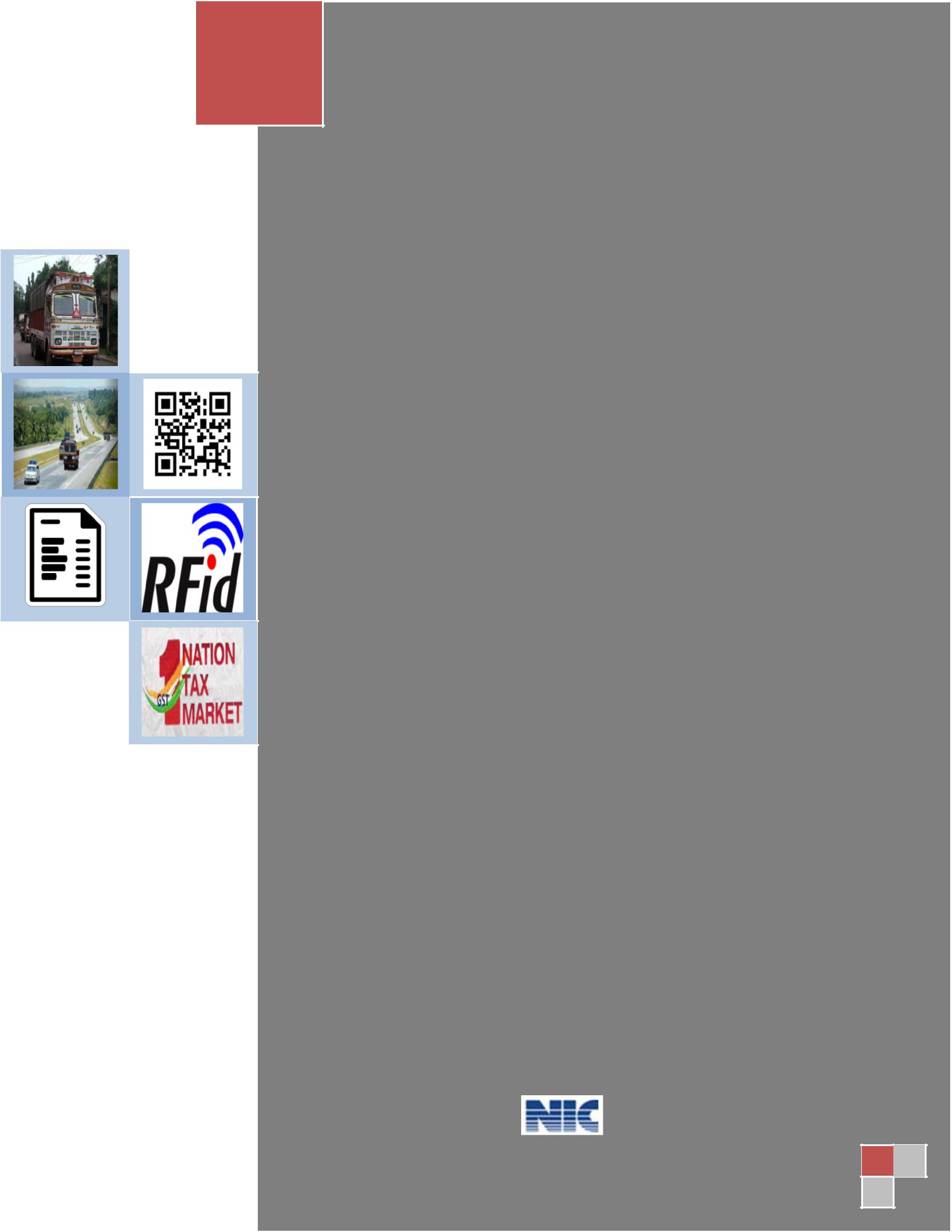 E-Way Bill SystemEWB-API -Technical Document for            Tax Payers / Transporters / GST Suvidha Providers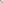 Changes in this Version (1.02 dtd:27.04.2018))Incorporation of new features in e-way bill generationNew API to update transporter IDNew API to extend validity New API to regenerate consolidated E Way Bill API New API to get  details of GSTIN for a given GSTINNew API to get enrolled transporter’s details for given TransinNew API to get HSN details for a given HSN codeMaster codes list updatedAPI Error code list updatedValidations are provided for each of the  APIsChanges in this Version (1.01)1.       The ‘Generate e-way bill’ and ‘update Vehicle Number’ APIs respond with the additional information of Validity of the e-way bill.2.       The additional information ‘Vehicle Type’ (Regular -R or Over Dimensional Cargo-O) needs to be passed in ‘Generate e-way bill’ API. 3.       The Get APIs (except Get Cons. EWB)  will have additional columnsa.       Valid Upto – Validity of the e-way billb.      Reject Status – Y in case other party has rejected the e-way billc.       Extended times – No of times the e–way bill has got the extensiond.      delPlace – Delivery Place of the e-way bille.      Status – whether e-way bill is Active (ACT) or Cancelled (CNL)4.       Schema for the JSON data has been provided5.       Sample .NET CODE for Encryption and Decryption functions have been provided6.    Sample Java Code for Encryption and Decryption functions have been provided7.      Changed Master codes for Unit Quantity Code, State Code, and Document Type have been provided. They match with the GSTN Codes.8.       New master codes have been added.9.       Error Codes have been improved.10.    URL and version has been changed.11.   Compulsory fields are limited to Web page.Table of Contents1.	Introduction	42.	API Overview	. 63.    Business Process Flow	84.    List of API Service/Methods……………………………………………………………………………………………………… 105.	Authentication API	126.	e-Waybill Generation API	147.	Vehicle Number Updation - API	188.	Consolidated E-waybill Generation- API	219.	Cancellation of E- waybill - API	2410.	Reject E-waybill - API	2611.  Get Methods- API	2812.  Sample codes in C#.Net with explanation	36Annexure – A: API Data Structure Specification	43Annexure – B:  E-way Bill Master Code List	47Annexure – C: API Error Codes List	50Annexure – D: JSON SCHEMA	50Introduction1.1 BackgroundIntroduction of Goods and Services Tax (GST) across India with effect from 1st of July 2017 is a very significant step in the field of indirect tax reforms in India. For quick and easy movement of goods across India without any hindrance, all the check posts across the country are abolished. The GST system provides a provision of e-Way Bill, a document to be carried by the person in charge of conveyance, generated electronically from the common portal. To implement the e-Way Bill system, ICT based solution is required. Hence, as approved by the Goods and Services Tax (GST) Council, a web based has been designed and developed by National Informatics Centre and it is being rolled out for the use of taxpayers and transporters.  Also, the other modes of e-waybill generation rolled out are SMS based, Android based and API based solutions.1.2 Purpose and Intended AudienceThis document aims to explain the operational and technical procedure on how to use API interface to generate the e-Way Bills by the Tax payers or Transporters.This document is intended for technical experts or software solutions providers of tax payers or transporters, who are already using a computerized system for generating invoices and also generating a large number of invoices.  The best method of EWB generation for such large tax payers, who generate the large number of e-Way Bills, is to build API interface with the E-waybill system. This is site-to-site integration of the systems for e-way Bill generation. In this method, the tax payer system will directly or through GSP request e-waybill to the E-way Bill systemwhile generating invoice and get the e-Way Bill number. This can be printed on the Invoice document and movement of the goods can be started. This avoids duplicate data entry and eliminates data entry mistakes. To use this facility, the tax payers have to request the online for this service.1.3 ScopeThis document covers APIs published by E-way bill system. It includes API description with detailed payloads to be exchanged. The details of various APIs for of Authentication, E-way bill generation, Consolidated E-way bill generation, Vehicle No. updation, Cancellation of e-way bill, Rejection of e-way bill are explained in detail along with sample source code in C# .Net for better understanding for the tax payers and transporters.This document also includes Interface Business Flow ProcessAPI format and brief details on key payload parameters.The attribute level description of each API request and response payload.JSON schema and sample JSON payload for respective APIs. API data structure SpecificationSample C#.net codeVarious Master codes and error codes are listed in the AnnexuresJSON Schema 1.4 Related documents to readEWB-API Interface User Document – This is available on the web-site of e-way bill system1.5 URL or Web site address for API for Pre-productionhttp://ewaybill2.nic.in/ewaybillapi/v1.02API OverviewThe EWAYBILL APIs are used to communicate between Tax Payers orTransporters Systems withE-way bill System. This section describes standards and formats which will be used to define API exposed by E-WAY BILL systems. E-WAY BILL APIs will be implemented as RESTFul Web services. Below table depicts the URI pattern to be used while defining API end points:API FormatE-WAY BILL APIs will be published as REST web service over HTTPS. API Format3.		Business Process Flow 3.1	Authentication Token request service3.2	Business Process Flow – Other request ServicesList of E-Way Bill API Services/MethodsAUTHENTICATIONAPIOverviewTo access the API,application should first authenticate using the credentials shared and get the access token issued. Same access token to be used to access subsequent APIs. Access token will be configured to expire after 360 minutes. On expiry, same authentication API needs to be invoked to get new Access Token issued.The API header information is used for authentication and authorization purpose. Figure 1. Sequence Diagram Authentication APISpecificationThe format and details of a sample API request is depicted in following table.Request HeaderRequest PayloadResponse PayloadSample JSON Authentication Request{"action":"ACCESSTOKEN","username":"nictexxst","password":"rjPf8Rr4Gjh9qvSDfoqOqyHPW+ ==","app_key":"e1d65bgSeTrTatc7atLhKWyUbM/ekfbAWu2dFMfyNuYS+ =="}Authentication Response{"status":"1","authtoken":"a30WKqvWdLMkPH6M5V9X4AY","sek":"crdHoP73uRaLwSsg4o8RZCHgVrfydvF2K5IW3+kc/rI5SqOVJ52Thf1yCI4j"}GENERATE E-WAY BILL - APIFigure 2. Sequence Diagram: E-WAY BILL GENERATION APIThe format and details of a Generate E-way bill  API request is depicted in following table.Request HeaderRequest PayloadResponse PayloadValidations:In case of tax payer generating as supplier, the GSTIN of the requesting tax payer should be FROM_GSTIN In case of tax payer generating as recipient, the GSTIN of the requesting tax payer should be TO_GSTIN In case of transporter(enrolled transporter / GSTIN updated as transporter in e-way bill portal) generating e-way bill, the GSTIN/TRANSIN of the requesting person should be TRANSPORTER_IDEnrolled transporter(TRANSIN) cannot be supplier (FROM_GSTIN) or buyer (TO_GSTIN)The following fields should have the one of the values given in the master codesSupply TypeSub Supply TypeDocument TypeTransportation Mode Unit Quantity CodeThe Document Date should be less than or equal to current dateThe Transport document Date should be greater than equal to document dateFROM_GSTIN and TO_GSTIN should be valid GSTIN number of the supplier and recipient. In case of unregistered person involved in the transaction, pass URP in these fields.In case of ‘Bill to – ship to’ transaction, TO_GSTIN,TO_TRDNAME and TO_STATE should be passed with ‘Bill To’ party and To_addr1, To_addr2, To_place, To_pin and To_state values should be passed with ‘Ship To’ party.In case of ‘Bill From – Dispatch From’ transaction, FROM_GSTIN, FROM_TRDNAME and FROM_STATE should be passed with ‘Bill From’ party and From_addr1, From_addr2, from_place, from_pin and From_state values should be passed with ‘Dispatch from’ party.HSN Code should be valid as per the GST masterIn case of intra-state transaction, where both FROM_GSTIN and TO_GSTIN belong to same state, the SGST and CGST tax rate and value has to be passedIn case of inter-state transaction, where both FROM_GSTIN and TO_GSTIN belong to different states, the IGST tax rate and value has to be passedIn case of one of the party is SEZ unit, then  IGST tax rate and value has to be passedIn case of road is a transportation mode , the vehicle number should be passed and transport document number is optionalIn case of rail, air or ship is a transportation mode, the transport document number  is mustIn case of export, the state and pin of shipping address has to be ‘Other Country’ and 999999.In case of import, the state and pin of shipping address has to be ‘Other Country’ and 999999.If PART-B (transportation mode, vehicle number or transport document number) is not passed, the system generate unique number and return without validity periodIf the transportation is done through the transporter, trans_id field should have valid TRANSID or GSTINIn case of road transportation, if the vehicle is ‘over dimension cargo’, pass O, otherwise R (regular).In case of non-advelarom tax of cess, directly pass the calculated value in cess_value along with advelarom cess tax value, if any.If vehicle number is passed, the format of the vehicle should be valid and as per the formatIn case of sub supply type is others, then pass the sub_sup_type_desc accordingly.In case of import or export, the actual distance being travelled in the country has to be passed.The actual distance from source to destination cannot be greater than 4000.SAMPLE JSONGenerate E-WAY BILL Request{"action":"GENEWAYBILL","data":"iJiJGXqU1pcj7lUobPrYFVPaeiD0OGPaB3lVFNTXTMiHpW7VUcvgSWGXsGETQU4v3RuT23wXUVcZnrglGHjXV10rh8DsUZO+kufS5MMF+E1RcTRJN70TeDPd3Ya84X6+ijRcPFJUJyjvLD2muWYF+UixgkaNybUDK2eQ9IKPtabvsblCRCjVISuNjMfV0nrjtqYSWT8fcTk323OxYaqPhGWH/9T24vE8NnkNWUjIpfwPgFkiVKZ2xVcLESXGYSnffA6UBZPng/tBj/qk6EXsNjeC6/P7E+KOKin7aeNw83MOmlnGi/zPIm3pOoBG9w6Bj5ZfDWFssjHpBNWw6isecadXLlIlvtjkVzZ+cDOxWYw8AaYWLItgAy5ZUxyxBlRpv+lWMVarsfHimL+GYX3zo3hOWvQ8VfYPW/5qRoFsPL4aYJgaR5kHrw+yl672jIuoj1iZ5Qf3nDeFWrotBVDjrmON/IlckqoL3ATBf6nmpybyMJrSGdjQikNrO/2/+F5nJLTILwru6x2XD6r45v9v6aJXE13QWHE84E6wcloNGOObvUBV+/BadIn4zqXr48eIGmjGJ4p9OTnqyzaecHnKOOpfX3SIaHJKnEUx97OZ2ErAHAPI7OtWled92lzzH/2sue6C5W4q27Jt5SFjr2Tyxxz3WUiJ58BKLSfs4kVHmLJXROoXsSplgRVG04QpiL80ticEafWoCbAVhBC2Xkabkc8GmTFg5ak9VZxNh9vdAZbJ5zL0K+3fw8osIYG8CermgPkQUaQo2kpK/gEkINapvxbvTLqrVrV171aHUdFk5PW2G2nc9N0uPi0nplxz/habvDgkRQPFr+MJjAA437/Y7HnI5B34jMk3EhtqWHZNLNAf6HuMK0pl5boJtSl4qfpXpjg5uUAoAPA0/gXc3l4VOsR1NpqOI1zjSxraW5sJB53USaEqdunQNrDpr/GQITARl/D86gZoMf+Bi7Jdt108AI7EK0mYALn4gMvy1I3gDCQ+NXl5wStfCO1ih/OrL2wfihoH8bHFeW6xxCgvbenLxrAQfhiBkgAQkp2wXsHNxW4JbNh5rDlwc1VqP63WQ7/QVIkRGe/HS6uOn5JVlUNvKVNWIe6Qpm8eThMD/GEL1IJAV6oQOr7+OOEn2oIR7olJ5yu652iH6tq0Xcx2C0ZmhHRms54w5bVWZu+/bOhMptSKIs/N67JGJ8hj85E2+yOgwdTn+Nvi+W7d2W3jVFF7XP7+CbfxZdi5RVyir4fddH8YbsLzj9FjP1uRcBqK2egzQ90UWKXCtqCi6QMORfFu5LDgwMCNJ75TH+1nVRaeXYhVDAQEeYWkG2yKVfME0BUoHQ54w5a0M1XoxMi9wU9LbuCAt5UG2wi39x2gKc78IddcABdtwx2K23hdoUZp/25Y "}“data” JSON corresponds to the data element of Generate E-WAY BILL Request above{"supplyType":"O","subSupplyType":"1",“subSupplyDesc”:””,"docType":"INV","docNo":"123-8","docDate":"15/12/2017","fromGstin":"29AAACG0569P1Z3","fromTrdName":"welton","fromAddr1":"2ND CROSS NO 59  19  A","fromAddr2":"GROUND FLOOR OSBORNE ROAD","fromPlace":"FRAZER TOWN","fromPincode":560042,
"actFromStateCode":29,"fromStateCode":29,"toGstin":"02EHFPS5910D2Z0","toTrdName":"sthuthya","toAddr1":"Shree Nilaya","toAddr2":"Dasarahosahalli","toPlace":"Beml Nagar","toPincode":689788,"actToStateCode":29,"toStateCode":28,"totalValue":5609889,"cgstValue":0,"sgstValue":0,"igstValue":168296.67,"cessValue":224395.56,“totInvValue”:435678,"transporterId":"","transporterName":"","transDocNo":"","transMode":"1","transDistance":"656","transDocDate":"","vehicleNo":"PVC1234","vehicleType":"R","itemList":[{"productName":"Wheat","productDesc":"Wheat","hsnCode":1001,"quantity":4,"qtyUnit":"BOX","cgstRate":0,"sgstRate":0,"igstRate":3,"cessRate":4,"cessAdvol":0,"taxableAmount":5609889}]}Generate E-WAY BILL Response{"status":"1","data":"ew0KCSJld2F5QmlsbE5vIjogMTIzNDU2Nzg5LA0KCSJld2F5QmlsbERhdGUiOiAiMTYgLyAwOSAvIDIwMTcgMTA6IDMwOiAwMCBBTSINCn0="}“data” JSON corresponds to the data element of Generate E-WAY BILL Response(Success) above{"ewayBillNo":123456789,"ewayBillDate":"16/09/2017 10:30:00 AM",“validUpto”:”17/09/2017 12.00:00 PM”}JSON(in case of error){  "status": "0","error":{"errorCodes": 240}}UPDATE PART-B/VEHICLE NUMBER - APIFigure 3. Sequence Diagram: UPDATE VEHICLE API InvocationThe format and details of a Vehicle No. Updation API request is depicted in following table.Request HeaderRequest PayloadResponse PayloadValidations:Part-B can be updated by the generator of the e-way bill, if there is no transporter, or by the assigned transporterPart-B can be updated only if the e-way bill is active, that is, not cancelledPart-B can be updated only if the e-way bill is within validity period, that is, validity is not expired.If vehicle is passed, the format of the vehicle number should be valid and as per the formatIn case of road as a transportation mode , the vehicle number should be passed and transport document number is optionalIn case of rail, air or ship as a transportation mode, the transport document number is mustSample JSON UPDATE VEHICLE Request{"action":" VEHEWB ","data": “ew0KCSJFd2JObyI6IDExMTAwMDYwOTI4MiwNCgkiVmVoaWNsZU5vIjogIlBRUjEyMzQiLA0KCSJGcm9tUGxhY2UiOiAiQkFOR0FMT1JFIiwNCgkiRnJvbVN0YXRlIjogMjksDQoJIlJlYXNvbkNvZGUiOiAiMSIsDQoJIlJlYXNvblJlbSI6ICJ2ZWhpY2xlIGJyb2tlIGRvd24iLA0KCSJUcmFuc0RvY05vICI6ICIxMjM0ICIsDQoJIlRyYW5zRG9jRGF0ZSAiOiAiMTIvMTAvMjAxNyAiLA0KCSJUcmFuc01vZGUiOiAiMSINCn0=”}“data” JSON corresponds to the data element of UPDATE VEHICLE Request above{  "ewbNo": 111000609282,  "vehicleNo": "PQR1234",  "fromPlace": "BANGALORE",  "fromState": 29, "reasonCode": "1",  "reasonRem": "vehicle broke down", "transDocNo ": "1234 ", "transDocDate ": "12/10/2017 ",   "transMode": "1"} UPDATE VEHICLE Response{"status":"1","data":"ew0KInZlaFVwZERhdGUiOiIxNS8xMi8yMDE3IDEwOjU2OjAwIEFNIg0KfQ0K"}“data” JSON corresponds to the data element of UPDATE VEHICLE Response(Success) above{"vehUpdDate":"15/12/2017 10:56:00 AM",“validUpto”:”17/09/2017 12.00:00 PM”}JSON(in case of error){  "status": "0","error":{"errorCodes": 240}}GENERATE CONSOLIDATED EWAYBILL Figure 3. Sequence Diagram: CONSOLIDATED E-WAY BILL GENERATION API InvocationThe format and details of Consolidated E-way billAPI request is depicted in following table.Request HeaderRequest PayloadResponse PayloadValidations:EWB can be added to the CEWB if the generator of CEWB is a generator or the assigned transporter of the e-way bill.EWB can be added to the CEWB only if the e-way bill is active, that is, not cancelledEWB can be added to the CEWB only if the e-way bill is within validity period, that is validity is not expired.If vehicle number is passed, the format of the vehicle number should be valid and as per the formatIn case of road as a transportation mode , the vehicle number should be passed and transport document number is optionalIn case of rail, air or ship as a transportation mode, the transport document number  is mustSample JSON Generate Consolidated E-WAY BILL Request{"action":"GENCEWB","data":”ew0KICANCiAgImZyb21QbGFjZSI6ICJCQU5HQUxPUkUgU09VVEgiLA0KICAiZnJvbVN0YXRlIjogIjI5IiwNCiAgInZlaGljbGVObyI6ICJLQTEyQUIxMjM0IiwNCiAgInRyYW5zTW9kZSI6ICIxIiwNCiAgInVzZXJHc3RpbiI6ICIyOUFBQUNHMDU2OVAxWjMiLA0KICAidXNlcklkIjogIkFNQlVKQU5FMzIiLA0KICAidHJpcFNoZWV0RXdiQmlsbHMiOiBbDQogICAgew0KICAgICAgImV3Yk5vIjogMTExMDAwNjA5MjgyDQogICAgfSwNCiAgICB7DQogICAgICAiZXdiTm8iOiAxODEwMDA2MDkyNzANCiAgICB9DQogIF0NCn0= "}“data” JSON (corresponds to the data element of Generate ConsolidatedE-WAY BILL Request){  "fromPlace": "BANGALORE SOUTH",  "fromState": 29,  "vehicleNo": "KA12AB1234",  "transMode": "1","transDocNo":"1234","transDocDate":"12/10/2017",  "tripSheetEwbBills": [    {      "ewbNo": 111000609282    },    {      "ewbNo": 181000609270    } ]}Generate ConsolidatedE-WAY BILL Response{"status":"1","data":"ew0KImNFd2JObyI6IjE4MTAwMDAzODciLA0KImNFV0JEYXRlIjoiMTUvMTIvMjAxNyAxMDoyNzowMCBBTSINCn0NCg0K"}“data” JSON corresponds to the data element of Generate  Consolidated EWB Response(Success) above{"cEwbNo":1810000387,"cEWBDate":"15/12/2017 10:27:00 AM"}JSON(in case of error){  "status": "0","error":{"errorCodes": 240}}CANCELE-WAY BILLFigure 4. Sequence Diagram: Cancellation ofE-WAY BILL API InvocationThe format and details of Cancellation ofE-way bill API request is depicted in following table.Request HeaderRequest PayloadResponse PayloadValidations:E-way bill can be cancelled by the generator of the e-way bill only.E-way bill can be cancelled within 24 hours of generation of e-way billSample JSON CANCEL E-WAY BILL Request{"action":"CANEWB ","data":” eyAgDQoiZXdiTm8iOiAxMTEwMDA2MDkyODIsDQogImNhbmNlbFJzbkNvZGUiOiAyLA0KImNhbmNlbFJtcmsiOiAiQ2FuY2VsbGVkIHRoZSBvcmRlciINCn0NCg== "}“data” JSON (corresponds to the data element of CancelE-WAY BILL Request){"ewbNo": 111000609282, "cancelRsnCode": 2,"cancelRmrk": "Cancelled the order"}Cancel E-WAY BILL Response{"status":"1","data":"ew0KCSJld2F5QmlsbE5vIjogIjExMTAwMDYwOTI4MiIsDQoJImNhbmNlbERhdGUiOiAiMTUvMTIvMjAxNyAxMTozNTowMCBBTSINCn0="}“data” JSON (corresponds to the data element of Cancelled EWB Response(Success)){"ewayBillNo": 111000609282,  "cancelDate": "15/12/2017 11:35:00 AM"}JSON(in case of error){  "status": "0","error":{"errorCodes": 240}}REJECT EWAYBILLFigure 5. Sequence Diagram: RejectE-WAY BILL API InvocationThe format and details of RejectE-way bill API request is depicted in following table.Request HeaderRequest PayloadResponse PayloadValidations:E-way bill can be rejected by the other party involved in the e-waybill, if generated by the supplier/recipient.E-way bill can be rejected by supplier or recipient, if it is generated by the transporter.E-way bill can be rejected within 72 hours of generation of e-way billSample JSON RejectE-WAY BILL Request{"action":"REJEWB ","data":"ew0KCSJld2JObyI6ICIxODEwMDA2MDkyNzAiDQp9 "}“data” JSON corresponds to the data element of RejectE-WAY BILL Request above{"ewbNo": 181000609270}RejectE-WAY BILL Response{"status":"1","data":" ew0KCSJld2F5QmlsbE5vIjogMTgxMDAwNjA5MjcwLA0KCSJld2JSZWplY3RlZERhdGUiOiAiMTUvMTIvMjAxNyAxMDoyNDowMCBBTSINCn0="}“data” JSON (corresponds to the data element of Reject EWB Response(Success)){   "ewayBillNo": 181000609270,"ewbRejectedDate": "15/12/2017 10:24:00 AM"}JSON(in case of error){  "status": "0","error":{"errorCodes": 240}}UPDATE TRANSPORTERFigure 6. Sequence Diagram: Update Transporter  API InvocationThe format and details of Update transporter  API request is depicted in following table.Request HeaderRequest PayloadResponse PayloadValidations:The transporter can be updated for the e-way bill only by the current transporter. If transporter is not assigned, then the generator can updateTransporter ID should be valid GSTIN or TRANSINTransporter can be updated only if the e-way bill is active, that is, not cancelledTransporter can be updated only if the e-way bill is within validity period, that is, validity is not expired.Sample JSON Update transporter Request{"action":"UPDATETRANSPORTER",
"data":"9WnDVxq+4udo/JaeSkxf0CeNJhKAjI/eZBSV4xty2WN091dpn4BMwiDOIglBx9SZyI2Ysp3O8arcFb0N+D1/UQ=="}“data” JSON corresponds to the data element of Update Transporter Request above{"ewbNo":"161000843009","transporterId":"29AKLPM8755F1Z2"}Update Transporter Response{"status":"1","data":"R5cbQqbYz47IbX4HBelv7lXKnCb5otdm9tjT9wQ4aN1z1vLIAb0cTnFxQhz3X4CNFnQQNSbdDkCTaWmyfxJ65laR4BTvyTiDXH7TzavmZZLM3pYaGN04O/7Pg7wHNfZNKm9Wq5wOoJoRn8Nt1b8mfg=="}“data” JSON (corresponds to the data element of Update Transporter Response(Success)){"ewayBillNo":"161000843009","transporterId":"29AKLPM8755F1Z2","updTransporterDate":"26/04/2018 04:32:27 PM"}JSON(in case of error){  "status": "0","error":{"errorCodes": 240}}EXTEND VALIDITY OF E-WAY BILLFigure 7. Sequence Diagram: Extend the validity of E-Way Bill API InvocationThe format and details of Extend the validity of E-Way Bill API request is depicted in following table.Request HeaderRequest PayloadResponse PayloadValidations:The Validity of EWB can be extended only by the current transporter. If transporter is not assigned, then the generator can update.The validity of EWB can be extended between 8 hours before expiry time and 8 hours after expiry time.The reason code along with reason description for the extension has to be entered.The present location of the consignment, at the time of requesting for the extension, has to be entered and distance to travel from there to destination has to be entered.If vehicle number is passed, the format of the vehicle number should be valid and as per the formatIn case of road as a transportation mode , the vehicle number should be passed and transport document number is optionalIn case of rail, air or ship as a transportation mode, the transport document number  is mustRemaining distance should not be more than the actual distance mentioned during the generation of E-way bill.Sample JSON Extend Validity  Request{
"action":"EXTENDVALIDITY",
"data":"QkICbCHmge8bPXwGjX13DRe/IAsTnwmrqW7oESbyAi+iA24h/Sz5vnkLqKN3IdTxglxSOGQorNn/h4fVvYU4Fy9y2XSJj03DrZHeSMeoC9OPFTWokxD9LkpWo8CMjuTO+gtZGcCPBi0TGJdK/1v4IkCbX/Ade5TR79UzooUnWNXeGSG57y9z2GlCnyQunGxVXQvDVWbIpLswdP/RUnFCDh1Bw8DoZGemto4UECv4LknDqHcQU8zhd6Pbpgna67iliVqQ9SMiemF7CoyQvEMyD+AepFRxMbi9dV5VSu3QcMYkbNd3xpaD9v6a4LZu5kkR"
}“data” JSON corresponds to the data element of Extend Validity  Request above{"ewbNo": 161000843009,"vehicleNo": "PQR1234","fromPlace":"Bengaluru","fromStateCode":29,"remainingDistance":50,"transDocNo": "1234 ","transDocDate": "12/10/2017 ","transMode": "1","extnRsnCode":1,"extnRemarks":"Flood"}Extend Validity  Response{
"status":"1",
"data":"R5cbQqbYz47IbX4HBelv7jWBro2sSloDJNs7PekWVrFUYuSzxUT6Gw22hIaFj9971q8TmZi8YHstvKc97lr1/9q6KJMUXOaG9q3ETkOoN8jbhKTgp3nXuQ52ClFRTSdvXScp+R1xwihB8/TYvF9jqg=="
}“data” JSON (corresponds to the data element of Extend ValidityResponse(Success)){"ewayBillNo":"161000843009","extendedDate":"26/04/2018 05:07:00 PM","validUpto":"21/05/2018 23:59:00 PM"}JSON(in case of error){  "status": "0","error":{"errorCodes": 240}}REGENERATE CONSOLIDATED E-WAY BILL - APIFigure 8. Sequence Diagram: Regeneration of Consolidated E-Way Bill  API InvocationThe format and details of a Regeneration of Consolidated E-Way bill API request is depicted in following table.Request HeaderRequest PayloadResponse PayloadValidations:CEWB can be re-generated by the generator of that CEWB or the current transporter.Re-generate CEWB considers  only the e-way bills which are active, that is, not cancelledRe-generate CEWB considers only the e-way bills which are within the validity period, that is validity is not expired.If vehicle number is passed, the format of the vehicle number should be valid and as per the formatIn case of road as a transportation mode , the vehicle number should be passed and transport document number is optionalIn case of rail, air or ship as a transportation mode, the transport document number  is mustSample JSON Regenerate Consolidated E- Way Bill  Request{"action":"REGENTRIPSHEET",
"data":"3AKV9paJsZrOTCbbWh5wQYjcCxzpFVirDbZNUt/5IyIM2JtIdGxoZbR/RVaqiCHlAmj08CK/NCIHT9MlFV0/ETSGqrBoTvefQJcuLnG8qL3OA2+qM6e6gBqc2giGbTDRQZMzcIyVDH3oQfuY1BIKlb6rm7ZY1LKPM3Rnku9Sllz/qqIDK6alffclJoPF+P05HoewXf01VgBQAgP8aN5FsJ2BoPC++gae2zq5KAtYfJlHKyhLFxU7zm83K0fdTVU/gIC35J1UIS0UuF6Zw+vbOA=="}“data” JSON corresponds to the data element of Regeneration of Consolidated E-Way Bill Request above{"tripSheetNo": 1710001952,"vehicleNo": "PQR1234","fromPlace":"Bengaluru","fromStateCode":29,"transDocNo": "1234 ","transDocDate": "26/04/2018 ","transMode": "1","rsnCode":1,"rsnRemarks":"Flood"}Regenerate Consolidated E-Way Bill  Response{"status":"1","data":"6EIsamkmutKEw7o4iNNVOARZyD5fgbaZXH3XT18DkVYzXsUxtJbaO2Xy2em2re1tcdnlY6RrAo+J3pbSWtNz1lvcG7GqK7UJzIjF5TrCnoxoo8byaYNv/6l1GUMR4ho8tQpBDQEgu/mPjkk91LV6GxYYOyM2SLAQHvq3i7mtqLs="}“data” JSON corresponds to the data element of Regenerate Consolidated E-Way Bill  Response(Success) above{"tripSheetNo":1410001953,"validUpto":null,"tripSheetEwayBills":[{"ewbNo":161000843009},{"ewbNo":171000842926}]}JSON(in case of error){  "status": "0","error":{"errorCodes": 240}}GET EWAYBILL DETAILSThis method provideS the eway bill details for a given eway bill number.The format and details of GetEwayBilll API request is depicted in following table.Request HeaderResponse PayloadValidations:E-way bill number should be 12 digit and validRequestor GSTIN has to be supplier GSTIN or recipient GSTIN or transporter GSTIN/TRANSIN in that e-way bill  Sample Json for GetEwayBill{  "actualDist": 356,  "cessValue": 127.71,  "cgstValue": 85.14,"docDate": "16/12/2017",  "docNo": "esf",  "docType": "INV","fromAddr1": "GHSRaliway StationGollahalliNelamangala",  "fromAddr2": "Bangalore (Rural)",  "fromGstin": "29BNMPC3977J1Z2",  "fromPincode": 562123,  "fromPlace": "Bangalore (Rural)",  "fromStateCode": 29,  "fromTrdName": "CHITRA N",  "genMode": "MOB",  "igstValue": 0.00,  "itemList": [    {      "productDesc": "",      "cessRate": 3.000,      "cgstRate": 2.000,      "hsnCode": 1001,      "igstRate": 0.000,      "productId": 0,      "productName": "",      "qtyUnit": "KGS",      "quantity": 0.00,      "sgstRate": 2.000,      "taxableAmount": 4257.00,     “itemNo": 1, "cessAdvol": 0.00    }  ],"sgstValue": 85.14,  "status": "ACT",  "subSupplyType": "1  ",  "supplyType": "O",  "toAddr1": "",  "toAddr2": "",  "toGstin": "29AMRPV8729L1Z1",  "toPincode": 560043,  "toPlace": "",  "toStateCode": 29,  "toTrdName": "","totalValue": 4257.00,“actToStateCode”: 29,“actFromStateCode”: 29,“subSupplyDesc”: “”,“totinvvalue”: 234567,  “vehicleType”:”R”,  "transporterId": "",  "transporterName": "",  "userGstin": "29BNMPC3977J1Z2",   "ewbNo": 191009891462,“ewayBillDate": "18/01/2018 10:20:00 AM",“validUpto”:”17/09/2017 12.00:00 PM”,“extendedTimes”:0,   “rejectStatus”: “N”,  "vehiclListDetails": [    {      "updMode": "MOB",      "vehicleNo": "KA12WE7006",      "fromPlace": "Bangalore (Rural)",      "fromState": 29,      "tripshtNo": 0,      "userGSTINTransin": "29BNMPC3977J1Z2",     "transMode": "1 ",“transDocNo”:”1234”,     “transDocDate”: “12/12/2017”    }  ]}GET EWAY BILL ASSIGNED TO YOU (REQUESTING GSTIN) FOR A TRANSPORTATION – PARTICULAR DATEThis method provides thel ist of eway billsassigned to requesting GSTIN/TRANSINfor a transportationof goods by his clients in his state, based on generated dateThe format and details of GetEwayBillsForTransporter API request is depicted in following table.Request HeaderResponse PayloadSample JSON for GetEwayBillsForTransporter[{ "ewbNo": 151000256262, "ewbDate": "10/12/2017 10:45:00 AM ",    "genGstin": "29AMRPV8729L1Z1",   “docNo": "",    "docDate": "22/09/2017",   “delPlace”:”Bangalore”,    "delPinCode": 560056,    "delStateCode": 29,“validUpto”:”17/12/2017 12.00:00 PM”,“extendedTimes”:0,  “status”: “ACT”, “rejectStatus”:”Y”  },  {    "ewbNo": 121000359898,    "ewbDate": "10/12/2017 10:45:00 AM ",    "genGstin": "29AAECP2371C1ZL",    "docNo": "TA120",    "docDate": "20/09/2017",   “delPlace”:”Bangalore”,    "delPinCode": 560013,    "delStateCode": 29 “validUpto”:”17/12/2017 12.00:00 PM”,“extendedTimes”:0,  “status”: “ACT”, “rejectStatus”:”Y”}]GET EWAY BILL ASSIGNED TOYOU (REQUESTING GSTIN) FOR TRANSPORTATION – PARTICULAR GSTIN and DATEThis method provides thelist of E-way billsassigned to requesting GSTIN/TRANSIN fortransportation by a given GSTIN, based on generated date.The format and details of GetEwayBillsForTransporterByGstin API request is depicted in following table.Request HeaderResponse PayloadValoidation:Valid date has to be passedValid GSTIN of the generator of the e-way bill has to be passed13.1.1	 Sample JSON[{    "ewbNo": 151000256262,    "ewbDate": "10/12/2017 10:45:00 AM ",    "genGstin": "29AMRPV8729L1Z1",   “docNo": "",    "docDate": "22/09/2017",    "delPinCode": 560056,    "delStateCode": 29,“validUpto”:”17/12/2017 12.00:00 PM”,    “extendedTimes”:0,“delPlace”: “Bangalore”,“status”: “ACT”,“rejectStatus”:”Y” },  {    "ewbNo": 121000359898,    "ewbDate": "10/12/2017 10:45:00 AM ",    "genGstin": "29AAECP2371C1ZL",    "docNo": "TA120",    "docDate": "20/09/2017",    "delPinCode": 560013,    "delStateCode": 29  ,    “validUpto”:”17/12/2017 12.00:00 PM”,    “extendedTimes”:0,“delPlace”: “Bangalore”,  “status”: “ACT”,  “rejectStatus”:”Y”}]GET E-WAY BILLS GENERATED ON YOU (REQUESTING GSTIN)BY OTHER PARTIESThis method provides the list of E-way billsgenerated by other parties on your GSTIN. This can be used for rejecting the e-way bill, if required.The format and details of GetEwayBillsofOtherParty API request is depicted in following table.Request HeaderResponse PayloadValidations:Passing date should be within last/latest 3 days , other than curreent datePassing date cannot be current dateSample Json[{    "ewbNo": 151000256262,    "ewbDate": "10/12/2017 10:45:00 AM ",    "genGstin": "29AMRPV8729L1Z1",   “docNo": "",    "docDate": "22/09/2017",“fromgstin”:”29AAAAX1234S1ZN”,“fromTradename”: “XYZ Enterprises”,“togstin”:”29YYYXX1234S1ZN”,“toTradename”: “ABC Enterprises”,“totInvValue”: 1234556,“hsncode”: 12,“hsndesc”:”ddsd”,“status”: “ACT”,“rejectStatus”:”Y” },  {    "ewbNo": 121000359898,    "ewbDate": "10/12/2017 10:45:00 AM ",    "genGstin": "29AAECP2371C1ZL",    "docNo": "TA120",    "docDate": "20/09/2017",“fromGstin”:”29AAAAX1234S1ZN”,“fromTradeName”: “XYZ Enterprises”,“toGstin”:”29YYYXX1234S1ZN”,“toTradeName”: “ABC Enterprises”,“totInvValue”: 1234556,“hsnCode”: 12,“hsnDesc”:”ddsd”,“status”: “ACT”,  “rejectStatus”:”Y”} ]GET CONSOLIDATED E-WAY BILLThis method provides the Consolidated E-way bill details for a given E-way bill number.The format and details of GetTripSheet API request is depicted in following table.Request HeaderResponse PayloadValidations:Cons. E-way bill number should be 10 digit and validRequestor GSTIN/TRANSIN has to generator of the Cons. e-way bill  Sample Response Json for GetTripSheet (Consolidated E-way Bill){  "tripSheetNo": 1610005711,  "fromPlace": "TYH",  "fromState": "29",  "vehicleNo": "KA12ER4344",  "transMode": "1  ",  "userGstin": "29BQSPA3829E1ZG","enteredDate": “12/12/2018 11:50:00 AM”, “transDocNo”:”897”, “transDocDate”:”17/12/2017”,  "tripSheetEwbBills": [    {      "ewbNo": 131009585893,"ewbDate": “10/12/2017 10:45:00 AM”,      "userGstin": "29BQSPA3829E1ZG",“docNo”:“1012 “;    “docDate”:“10/12/2017 “;“fromGstin”:”29AAAAX1234S1ZN”,“fromTradeName”: “XYZ Enterprises”,“toGstin”:”29YYYXX1234S1ZN”,“toTradeName”: “ABC Enterprises”,“totInvValue”: 123455,      “validUpto”:”20/12/2017 12.00:00 PM”    },    {      "ewbNo": 141009586518,      "ewbDate": “10/12/2017 10:45:00 AM",      "userGstin": "29BQSPA3829E1ZG", "docNo": "doc45",     "docDate": "13/12/2017",	“fromGstin”:”29AAAAX1234S1ZN”,“fromTradeName”: “XYZ Enterprises”,“toGstin”:”29YYYXX1234S1ZN”,“toTradeName”: “ABC Enterprises”,“totInvValue”: 123455, “validUpto”:”21/09/2017 12.00:00 PM”    }  ]}GET GSTIN detailsThis method provides the tax payer details for a given GSTIN number.The format and details of GetGSTINAPI request is depicted in following table.Request HeaderResponse PayloadSample  Json for GetGSTIN (GSTIN details)GetGSTIN Response{"status":"1","data":"pqO4DZbmV374giihBU2i8IyAIwstG5K0jajoEwb5H9Cy33aEji2MAnSauFeTduDqin/WASDoWoT9rx04Z4fNZ40NqFMq4QqqtqOXXpd7aqsl13wX0lW3EwuMpncLAm6cu5J9aylFY1ULRmQpy/aL9js/xnWcVzDdjEYXW3+OsYwB+jk4XX7jynDbtaSlHXc4","rek":"ieJ8YYyua7HW9tpJc7HtNirzoQAS5kMPIi+KEUOyvEgWGDsjNkiwEB76t4u5rai7","hmac":"mFJ+1oFDKg233BLYP9QZjHN+mLJd9YCGz7JJWqwN6no="}“data” JSON (corresponds to the data element of GetGSTIN  Response(Success)){"gstin":"29AKLPM8755F1Z2","tradeName":"XYZ Traders","legalName":"NICTEST","address1":"SOME STREET","address2":"SOME CITY","stateCode":"29","pinCode":"560079"}JSON(in case of error){  "status": "0","error":{"errorCodes": 240}}GET Transin detailsThis method provides the transporter details for a given Transporter GSTIN / Transin .The format and details of GetTransin API request is depicted in following table.Request HeaderResponse PayloadSample  Json for GetTransin (Transporter  details)GetTransin Response{
"status":"1",
"data":"pqO4DZbmV374giihBU2i8IyAIwstG5K0jajoEwb5H9Cy33aEji2MAnSauFeTduDqin/WASDoWoT9rx04Z4fNZ40NqFMq4QqqtqOXXpd7aqsl13wX0lW3EwuMpncLAm6cu5J9aylFY1ULRmQpy/aL9js/xnWcVzDdjEYXW3+OsYwB+jk4XX7jynDbtaSlHXc4","rek":"ieJ8YYyua7HW9tpJc7HtNirzoQAS5kMPIi+KEUOyvEgWGDsjNkiwEB76t4u5rai7","hmac":"mFJ+1oFDKg233BLYP9QZjHN+mLJd9YCGz7JJWqwN6no="
}“data” JSON (corresponds to the data element of GetTransin Response(Success)){   "transin": 29AKLPM8755F1Z2,"tradeName":"XYZ Traders","legalName":"NICTEST","address1":"SOME STREET","address2":"SOME CITY","stateCode":"29","pinCode":"560079"}JSON(in case of error){  "status": "0","error":{"errorCodes": 240}}GET ErrorListThis method provides the list of errors thrown by API.The format and details of GetErrorList API request is depicted in following table.Request HeaderResponse PayloadSample  Json for GetErrorList (Errors details)GetErrorList Response{"status":"1","data":" zX2L7DVztyPqii7otM89K4JAosR/RD5Beg3Coa+7JYiC7rviT9694bMJLDDHRaimKVTgvpTdxnfvSZ/SjhNfuA==","rek":"C3J09sBhJSi+mLdYguXyQCJY2F2bBcuIn3Na1Swhm2ux7Ez0tKl74s/ij5hOD+P9","hmac":"aGbw5415X8h0MO9Fk7SXTm/oDsRRNiZj7Hgxo0stOow="}“data” JSON (corresponds to the data element of GetErrorList Response(Success)){ [{"errorCode":"100","errorDesc":"Invalid json"},{"errorCode":"101","errorDesc":"Invalid Username"},{"errorCode":"102","errorDesc":"Invalid Password"}...]}JSON(in case of error){  "status": "0","error":{"errorCodes": 240}}GET HSN detailsThis method provides the HSN description  details for a given HSN Code .The format and details of HSN API request is depicted in following table.Request HeaderResponse PayloadSample  Json for GetHSN (HSN  details)GetHSN Response{
"status":"1",
"data":"FNWLIGnnbZjmRd2yVAyouCM/Q/6IhGUreS0u9RwQ3/jxy5WzO21LfEDo0yRk6cRPZtMCdm2rdkNo1bd5ueiyHA==","rek":"jqBN5+JqNQiWlyHTEMqAzb7MZwSJZz6Fw/lBkgou3CKx7Ez0tKl74s/ij5hOD+P9","hmac":"N3mdYAT4Tq0zgh3Znok7rHTi692Xy1zhQUBGExjBVHI=}“data” JSON (corresponds to the data element of GetHSN Response(Success)){"hsnCode":"1001","hsnDesc":"WHEAT AND MESLIN - Durum wheat :"}JSON(in case of error){  "status": "0","error":{"errorCodes": 240}}Sample Code in C#.net to integrate this API with Tax Payer System	Encryption and Decryption Asymmetric Key Encryption (RSA)The following C#.Net code snippet can be used for encrypting the password and the appkey using the public key given by the E-waybill System. The encryption method used here is RSA.Symmetric Key Encryption (AES)The following C#.Net code snippet can be used for encrypting the data using the symmetric key.public static string EncryptBySymmetricKey(string text, string sek)    {        //Encrypting SEKtry        {byte[] dataToEncrypt = Convert.FromBase64String(text);var keyBytes = Convert.FromBase64String(sek);            AesManaged tdes = new AesManaged();            tdes.KeySize = 256;            tdes.BlockSize = 128;            tdes.Key = keyBytes;            tdes.Mode = CipherMode.ECB;            tdes.Padding = PaddingMode.PKCS7;            ICryptoTransform encrypt__1 = tdes.CreateEncryptor();byte[] deCipher = encrypt__1.TransformFinalBlock(dataToEncrypt, 0, dataToEncrypt.Length);tdes.Clear();string EK_result = Convert.ToBase64String(deCipher);return EK_result;        }catch (Exception ex)        {throw ex;        }    }Symmetric Decryption (AES)The following C#.Net code snippet can be used for decrypting the encrypted string using the key.public static byte[] DecryptBySymmetricKey(string encryptedText, byte[] key)    {        //Decrypting SEKtry        {byte[] dataToDecrypt = Convert.FromBase64String(encryptedText);var keyBytes = key;            AesManaged tdes = new AesManaged();            tdes.KeySize = 256;            tdes.BlockSize = 128;            tdes.Key = keyBytes;            tdes.Mode = CipherMode.ECB;            tdes.Padding = PaddingMode.PKCS7;            ICryptoTransform decrypt__1 = tdes.CreateDecryptor();byte[] deCipher = decrypt__1.TransformFinalBlock(dataToDecrypt, 0, dataToDecrypt.Length);tdes.Clear();string EK_result = Convert.ToBase64String(deCipher);return EK_result;        }catch (Exception ex)        {throw ex;        }    }	Sample code to generate Access tokenPublic voidGetAuthToken(){using (var reader = File.OpenText(@"D:\ConsumeEwayBillAPI\ewaybill_publickey.pem"))  public_key = reader.ReadToEnd().Replace("-----BEGIN PUBLIC KEY-----","").Replace("-----END PUBLIC KEY-----","").Replace("\n","");HttpWebRequest request = (HttpWebRequest)WebRequest.Create("http://ewaybill2.nic.in/ewaybillapi/v1.02/Authenticate");request.Method = "POST";request.KeepAlive = true;request.AllowAutoRedirect = false;request.Accept = "*/*";request.ContentType = "application/json";request.Headers.Add("client-id", "test_clientid");request.Headers.Add("client-secret", "test_client_secret");request.Headers.Add("gstin", "testgstin");string encPassword = Encrypt("testpwd", public_key);byte[] _aeskey = encdec.generateSecureKey(); //common.RandomString(32); // string straesKey = Convert.ToBase64String(_aeskey);string encAppKey = encdec.Encrypt(_aeskey, public_key);RequestPayload aRequestPayload = newRequestPayload();aRequestPayload.action = "ACCESSTOKEN";aRequestPayload.username = "testacc";aRequestPayload.password = encPassword;aRequestPayload.app_key = encAppKey;JavaScriptSerializer serial1 = newJavaScriptSerializer();using (var streamWriter = newStreamWriter(request.GetRequestStream())){string json = serial1.Serialize(aRequestPayload);streamWriter.Write(json);streamWriter.Flush();streamWriter.Close();            }WebResponse response = request.GetResponse();string result = newStreamReader(response.GetResponseStream()).ReadToEnd();AuthResponse objresp = newAuthResponse();objresp = serial1.Deserialize <AuthResponse> (result);string decryptedappkey = encdec.DecryptSymmetric(objresp.sek, straesKey);}	Sample code to generate E-way BillPublic GeneratedEwayBill(){	HttpWebRequest request =            (HttpWebRequest)WebRequest.Create("http://ewaybill2.nic.in/ewaybillapi/v1.01/EwayApi");        request.Method = "POST"; request.KeepAlive = true;        request.AllowAutoRedirect = false;        request.Accept = "*/*";        request.ContentType = "application/json";request.Headers.Add("client-id", "TESTCLIENTID");request.Headers.Add("client-secret", "CLIENTSECRET");request.Headers.Add("gstin", "29AAACGIIIII1Z3");request.Headers.Add("authtoken", "0aAjBKdo7rcNYJB30g5DS2u8z");ewayapi.Entities.EwayBillApiRequest ewbReq = newewayapi.Entities.EwayBillApiRequest();        ewbReq.action = "GENEWAYBILL";//Serialised JSON Datastring jsonData = “{\"supplyType\":\"O\",\"subSupplyType\":\"1\",\"DocType\":\"INV\",\"docNo\":\"65656565\",\"docDate\":\"10/03/2018\",\"fromGstin\":\"08AAAFW1939J1ZX\",\"actFromStateCode\":\"29\",\"actToStateCode\":\"29\",\"totInvValue\":\"10.0\",\"fromTrdName\":\"test\",\"fromAddr1\":\"4556\",\"fromAddr2\":\"hulimavu\",\"fromPlace\":\"bannargatta\",\"fromPincode\":545454,\"fromStateCode\":29,\"toGstin\":\"05AAAAZ1723G1ZR\",\"toTrdName\":\"test2\",\"toAddr1\":\"toaddress1\",\"toAddr2\":\"toaddress2\",\"toPlace\":\"toplace\",\"toPincode\":899879,\"toStateCode\":29,\"totalValue\":68000,\"cgstValue\":10,\"sgstValue\":10,\"igstValue\":0,\"cessValue\":1800,\"transporterName\":\"\",\"transporterId\":\"29AAACG0569P1Z3\",\"transDocNo\":\"12345\",\"transMode\":\"1\",\"transDocDate\":\"10/03/2018\",\"transDistance\":\"20\",\"vehicleType\":\"r\",\"vehicleNo\":\"RJ191G5024 \",\"ItemList\":[{\"productName\":\"CEMENT\",\"hsnCode\":25210010,\"quantity\":2,\"cgstRate\":10,\"sgstRate\":10,\"igstRate\":0,\"cessRate\":1,\"cessAdvol\":0},{\"productName\":\"steel\",\"productDesc\":\"steel rods\",\"hsnCode\":2402,\"quantity\":4,\"qtyUnit\":\"NOS\",\"cgstRate\":10,\"sgstRate\":10,\"igstRate\":0,\"cessRate\":3,\"cessAdvol\":0}]}";ewbReq.data = encdec.EncryptBySymmetricKey(Convert.ToBase64String(System.Text.Encoding.UTF8.GetBytes(jsonData)), sek);using (var streamWriter = newStreamWriter(request.GetRequestStream()))        {string json = serial1.Serialize(ewbReq);streamWriter.Write(json);streamWriter.Flush();streamWriter.Close();        }WebResponse response = request.GetResponse();string result = newStreamReader(response.GetResponseStream()).ReadToEnd();        serial1 = newJavaScriptSerializer();ewayapi.Entities.EwayBillApiResponse ewbres = serial1.Deserialize<ewayapi.Entities.EwayBillApiResponse>(result);string data = encdec.DecryptBySymmetricKey(ewbres.data, Convert.FromBase64String(sek));yte[] reqDatabytes = Convert.FromBase64String(data);string requestData = System.Text.Encoding.UTF8.GetString(reqDatabytes);}	Sample code to update VehiclePublic void UpdateVehicle{HttpWebRequest request = (HttpWebRequest)WebRequest.Create("http://ewaybill2.nic.in/ewaybillapi/EwayApi");       request.Method = "POST";request.KeepAlive = true;       request.AllowAutoRedirect = false;       request.Accept = "*/*";       request.ContentType = "application/json";request.Headers.Add("client-id", "TESTCLIENTID");request.Headers.Add("client-secret", "CLIENTSECRET");request.Headers.Add("gstin", "29AAACGIIIII1Z3");request.Headers.Add("authtoken", "0aAjBKdo7rcNYJB30g5DS2u8z");ewayapi.Entities.EwayBillApiRequest ewbReq = newewayapi.Entities.EwayBillApiRequest();       ewbReq.action = "VEHEWB";JavaScriptSerializer serial1 = newJavaScriptSerializer();string jsonData = "{\"ewbNo\":111000609282,\"vehicleNo\":\"PQR1234\",\"fromPlace\":\"BANGALORE\",\"fromState\":29,\"reasonCode\":\"1\",\"reasonRem\":\"vehicle broke down\", \"transMode\":\"1\", \"transDocNo\":\"1\",\"transDocDate\":\"10/11/2017\"}";ewbReq.data = encdec.EncryptBySymmetricKey(Convert.ToBase64String(System.Text.Encoding.UTF8.GetBytes(jsonData)), sek);using (var streamWriter = newStreamWriter(request.GetRequestStream()))        {string json = serial1.Serialize(ewbReq);streamWriter.Write(json);streamWriter.Flush();streamWriter.Close();        }WebResponse response = request.GetResponse();string result = newStreamReader(response.GetResponseStream()).ReadToEnd();        serial1 = newJavaScriptSerializer();ewayapi.Entities.EwayBillApiResponse ewbres =           serial1.Deserialize<ewayapi.Entities.EwayBillApiResponse>(result);string data = encdec.DecryptBySymmetricKey(ewbres.data, Convert.FromBase64String(sek));yte[] reqDatabytes = Convert.FromBase64String(data);string requestData = System.Text.Encoding.UTF8.GetString(reqDatabytes);}}	Sample code to Generate Consolidated Eway billPublic void GenerateConsolidatedEwb(){HttpWebRequest request = (HttpWebRequest)WebRequest. Create("http://ewaybill2.nic.in/ewaybillapi/EwayApi");       request.Method = "POST";request.KeepAlive = true;       request.AllowAutoRedirect = false;       request.Accept = "*/*";       request.ContentType = "application/json";request.Headers.Add("client-id", "TESTCLIENTID");request.Headers.Add("client-secret", "CLIENTSECRET");request.Headers.Add("gstin", "29AAACGIIIII1Z3");request.Headers.Add("authtoken", "0aAjBKdo7rcNYJB30g5DS2u8z");ewayapi.Entities.EwayBillApiRequest ewbReq = newewayapi.Entities.EwayBillApiRequest();	ewbReq.action = "GENCEWB";JavaScriptSerializer serial1 = newJavaScriptSerializer();string jsonData = "{\"fromPlace\":\"BANGALORE SOUTH\",\"fromState\":\"29\",\"vehicleNo\":\"KA12AB1234\",\"transMode\":\"1\",\"TransDocNo\":\"1\",\"TransDocDate\":\"10/11/2017\", \"tripSheetEwbBills\":[{\"ewbNo\":111000609282},{\"ewbNo\":181000609270}]}";ewbReq.data = encdec.EncryptBySymmetricKey(Convert.ToBase64String(System.Text.Encoding.UTF8.GetBytes(jsonData)), sek);using (var streamWriter = newStreamWriter(request.GetRequestStream()))        {string json = serial1.Serialize(ewbReq);streamWriter.Write(json);streamWriter.Flush();streamWriter.Close();        }WebResponse response = request.GetResponse();string result = newStreamReader(response.GetResponseStream()).ReadToEnd();        serial1 = newJavaScriptSerializer();ewayapi.Entities.EwayBillApiResponse ewbres =           serial1.Deserialize<ewayapi.Entities.EwayBillApiResponse>(result);string data = encdec.DecryptBySymmetricKey(ewbres.data, Convert.FromBase64String(sek));yte[] reqDatabytes = Convert.FromBase64String(data);string requestData = System.Text.Encoding.UTF8.GetString(reqDatabytes);}}	Sample code to Cancel Eway billPublic void CancelEwayBill(){HttpWebRequest request = (HttpWebRequest)WebRequest.Create("http://ewaybill2.nic.in/ewaybillapi/v1.02/EwayApi");        request.Method = "POST";/*Optional*/        request.KeepAlive = true;        request.AllowAutoRedirect = false;        request.Accept = "*/*";        request.ContentType = "application/json";request.Headers.Add("client-id", "TESTCLIENTID");request.Headers.Add("client-secret", "CLIENTSECRET");request.Headers.Add("gstin", "29AAACGIIIII1Z3");request.Headers.Add("authtoken", "0aAjBKdo7rcNYJB30g5DS2u8z");ewayapi.Entities.EwayBillApiRequest ewbReq = newewayapi.Entities.EwayBillApiRequest();        ewbReq.action = "CANEWB";JavaScriptSerializer serial1 = newJavaScriptSerializer();string jsonData = "{\"ewbNo\":111000609282,\"cancelRsnCode\":2,\"cancelRmrk\":\"Cancelled the order\"}";ewbReq.data = encdec.EncryptBySymmetricKey (Convert.ToBase64String(System.Text.Encoding.UTF8.GetBytes(jsonData)), sek);using (var streamWriter = newStreamWriter(request.GetRequestStream()))        {string json = serial1.Serialize(ewbReq);streamWriter.Write(json);streamWriter.Flush();streamWriter.Close();        }WebResponse response = request.GetResponse();string result = newStreamReader(response.GetResponseStream()).ReadToEnd();        serial1 = newJavaScriptSerializer();ewayapi.Entities.EwayBillApiResponse ewbres =           serial1.Deserialize<ewayapi.Entities.EwayBillApiResponse>(result);string data = encdec.DecryptBySymmetricKey(ewbres.data, Convert.FromBase64String(sek));yte[] reqDatabytes = Convert.FromBase64String(data);string requestData = System.Text.Encoding.UTF8.GetString(reqDatabytes);}}	Sample code to Reject Eway billPublic void RejectEwayBill(){HttpWebRequest request = (HttpWebRequest)WebRequest.Create("http://ewaybill2.nic.in/ewaybillapi/v1.02/EwayApi");        request.Method = "POST";/*Optional*/        request.KeepAlive = true;        request.AllowAutoRedirect = false;        request.Accept = "*/*";        request.ContentType = "application/json";request.Headers.Add("client-id", "TESTCLIENTID");request.Headers.Add("client-secret", "CLIENTSECRET");request.Headers.Add("gstin", "29AAACGIIIII1Z3");request.Headers.Add("authtoken", "0aAjBKdo7rcNYJB30g5DS2u8z");ewayapi.Entities.EwayBillApiRequest ewbReq = new ewayapi.Entities.EwayBillApiRequest();        ewbReq.action = "REJEWB";JavaScriptSerializer serial1 = newJavaScriptSerializer();string jsonData = = "{\"ewbNo\":111000609282}";ewbReq.data = encdec.EncryptBySymmetricKey (Convert.ToBase64String(System.Text.Encoding.UTF8.GetBytes(jsonData)), sek);using (var streamWriter = newStreamWriter(request.GetRequestStream()))        {string json = serial1.Serialize(ewbReq);streamWriter.Write(json);streamWriter.Flush();streamWriter.Close();        }WebResponse response = request.GetResponse();string result = newStreamReader(response.GetResponseStream()).ReadToEnd();serial1 = newJavaScriptSerializer();ewayapi.Entities.EwayBillApiResponse ewbres =           serial1.Deserialize<ewayapi.Entities.EwayBillApiResponse>(result);string data = encdec.DecryptBySymmetricKey (ewbres.data, Convert.FromBase64String(sek));yte[] reqDatabytes = Convert.FromBase64String(data);string requestData = System.Text.Encoding.UTF8.GetString(reqDatabytes);}}Sample code to Update TransporterPublic void RejectEwayBill(){HttpWebRequest request = (HttpWebRequest)WebRequest.Create("http://ewaybill2.nic.in/ewaybillapi/v1.01/EwayApi");        request.Method = "POST";/*Optional*/        request.KeepAlive = true;        request.AllowAutoRedirect = false;        request.Accept = "*/*";        request.ContentType = "application/json";request.Headers.Add("client-id", "TESTCLIENTID");request.Headers.Add("client-secret", "CLIENTSECRET");request.Headers.Add("gstin", "29AAACGIIIII1Z3");request.Headers.Add("authtoken", "0aAjBKdo7rcNYJB30g5DS2u8z");ewayapi.Entities.EwayBillApiRequest ewbReq = new ewayapi.Entities.EwayBillApiRequest();        ewbReq.action = "UPDATETRANSPORTER ";JavaScriptSerializer serial1 = newJavaScriptSerializer();        string jsonData = = "{\"ewbNo\": 171000611199, \"transporterId\":\" 05AAAAZ1723G1ZR \" } ";        ewbReq.data = encdec. EncryptBySymmetricKey (Convert.ToBase64String(System.Text.Encoding.UTF8.GetBytes(jsonData)), sek);using (var streamWriter = newStreamWriter(request.GetRequestStream()))        {string json = serial1.Serialize(ewbReq);streamWriter.Write(json);streamWriter.Flush();streamWriter.Close();        }WebResponse response = request.GetResponse();string result = newStreamReader(response.GetResponseStream()).ReadToEnd();           serial1 = newJavaScriptSerializer();ewayapi.Entities.EwayBillApiResponse ewbres =           serial1.Deserialize<ewayapi.Entities.EwayBillApiResponse>(result);string data = encdec. DecryptBySymmetricKey (ewbres.data, Convert.FromBase64String(sek));yte[] reqDatabytes = Convert.FromBase64String(data);string requestData = System.Text.Encoding.UTF8.GetString(reqDatabytes);}}Sample Code for Extend Validity of E-way BillPublic void RejectEwayBill(){HttpWebRequest request = (HttpWebRequest)WebRequest.Create("http://ewaybill2.nic.in/ewaybillapi/v1/EwayApi");        request.Method = "POST";/*Optional*/        request.KeepAlive = true;        request.AllowAutoRedirect = false;        request.Accept = "*/*";        request.ContentType = "application/json";request.Headers.Add("client-id", "TESTCLIENTID");request.Headers.Add("client-secret", "CLIENTSECRET");request.Headers.Add("gstin", "29AAACGIIIII1Z3");request.Headers.Add("authtoken", "0aAjBKdo7rcNYJB30g5DS2u8z");ewayapi.Entities.EwayBillApiRequest ewbReq = new ewayapi.Entities.EwayBillApiRequest();        ewbReq.action = "EXTENDVALIDITY ";JavaScriptSerializer serial1 = newJavaScriptSerializer();        string jsonData = "{\"ewbNo\": 171000611199,\"vehicleNo\": \"PQR1234\",\"fromPlace\":\"Bengaluru\",\"fromState\":29,\"remainingDistance\":50,\"transDocNo\": \"1234 \",\"transDocDate\": \"12/04/2018 \", \"transMode\": \"1\", \"extnRsnCode\":1,\"extnRemarks\":\"Flood\"}";       ewbReq.data = encdec. EncryptBySymmetricKey (Convert.ToBase64String(System.Text.Encoding.UTF8.GetBytes(jsonData)), sek);using (var streamWriter = newStreamWriter(request.GetRequestStream()))        {string json = serial1.Serialize(ewbReq);streamWriter.Write(json);streamWriter.Flush();streamWriter.Close();        }WebResponse response = request.GetResponse();string result = newStreamReader(response.GetResponseStream()).ReadToEnd();           serial1 = newJavaScriptSerializer();ewayapi.Entities.EwayBillApiResponse ewbres =           serial1.Deserialize<ewayapi.Entities.EwayBillApiResponse>(result);string data = encdec. DecryptBySymmetricKey (ewbres.data, Convert.FromBase64String(sek));yte[] reqDatabytes = Convert.FromBase64String(data);string requestData = System.Text.Encoding.UTF8.GetString(reqDatabytes);}}Sample code for Regenerate Consolidated E-way BillPublic void RejectEwayBill(){HttpWebRequest request = (HttpWebRequest)WebRequest.Create("http://ewaybill2.nic.in/ewaybillapi/v1/EwayApi");        request.Method = "POST";/*Optional*/        request.KeepAlive = true;        request.AllowAutoRedirect = false;        request.Accept = "*/*";        request.ContentType = "application/json";request.Headers.Add("client-id", "TESTCLIENTID");request.Headers.Add("client-secret", "CLIENTSECRET");request.Headers.Add("gstin", "29AAACGIIIII1Z3");request.Headers.Add("authtoken", "0aAjBKdo7rcNYJB30g5DS2u8z");ewayapi.Entities.EwayBillApiRequest ewbReq = new ewayapi.Entities.EwayBillApiRequest();        ewbReq.action = "REGENTRIPSHEET ";JavaScriptSerializer serial1 = newJavaScriptSerializer();        string jsonData =  "{\"tripSheetNo\": 7810004903,\"vehicleNo\": \"PQR1234\",\"fromPlace\":\"Bengaluru\",\"fromState\":29,\"transDocNo\": \"1234 \",\"transDocDate\": \"12/10/2017 \", \"transMode\": \"2\", \"reasonCode\":6,\"reasonRem\":\"Flood\"}";       ewbReq.data = encdec. EncryptBySymmetricKey (Convert.ToBase64String(System.Text.Encoding.UTF8.GetBytes(jsonData)), sek);using (var streamWriter = newStreamWriter(request.GetRequestStream()))        {string json = serial1.Serialize(ewbReq);streamWriter.Write(json);streamWriter.Flush();streamWriter.Close();        }WebResponse response = request.GetResponse();string result = newStreamReader(response.GetResponseStream()).ReadToEnd();           serial1 = newJavaScriptSerializer();ewayapi.Entities.EwayBillApiResponse ewbres =           serial1.Deserialize<ewayapi.Entities.EwayBillApiResponse>(result);string data = encdec. DecryptBySymmetricKey (ewbres.data, Convert.FromBase64String(sek));yte[] reqDatabytes = Convert.FromBase64String(data);string requestData = System.Text.Encoding.UTF8.GetString(reqDatabytes);}}	Sample code for  Get MethodsPublic void GetEwayBill(){HttpWebRequest request = (HttpWebRequest)WebRequest.Create("http://ewaybill2.nic.in/ewaybillapi/v1.02/EwayApi/GetEwayBill?ewbNo=191000001846");request.Method = "GET";   request.KeepAlive = true;   request.AllowAutoRedirect = false;   request.Accept = "*/*";   request.ContentType = "application/json";request.Headers.Add("client-id", "TESTCLIENTID");request.Headers.Add("client-secret", "CLIENTSECRET");request.Headers.Add("gstin", "29AAACGIIIII1Z3");request.Headers.Add("authtoken", "0aAjBKdo7rcNYJB30g5DS2u8z");   WebResponse response = request.GetResponse();string result = newStreamReader(response.GetResponseStream()).ReadToEnd();JavaScriptSerializer serial1 = newJavaScriptSerializer();ewayapi.Entities.EwayBillApiResponseForGet ewbres = serial1.Deserialize<ewayapi.Entities.EwayBillApiResponseForGet>(result);string rek = encdec.DecryptBySymmetricKey (ewbres.rek, Convert.FromBase64String(sek));string data = encdec.DecryptBySymmetricKey (ewbres.data, Convert.FromBase64String(rek)); byte[] reqDatabytes = Convert.FromBase64String(data); //byte[] reqDatabytes = Convert.FromBase64String(ewbres.data);string requestData = System.Text.Encoding.UTF8.GetString(reqDatabytes);//string hmac = encdec.GenerateHMAC(requestData, Convert.FromBase64String(rek));string hmac = encdec.GenerateHMAC(data, Convert.FromBase64String(rek));            if (ewbres.hmac == hmac){            }}Sample Code in Java to integrate this API with Tax Payer SystemAsymmetric Encryption (RSA)The following Java code snippet can be used for encrypting the password and the appkey using the public key given by the E-way bill System. The encryption method used here is RSA. Asymmetric Decryption (RSA)<Asymmetric decryption Java code has to go here>Symmetric Key Encryption using JavaSymmetric Key Decryption using Java   Annexure -A : Data Structure Specification – Annexure –A1 : E-way Bill GenerationAnnexure -A2 :Consolidated E-way bill generationAnnexure -A3: Update Vehicle numberAnnexure -A4: Cancel E-way billAnnexure A5- Reject e-way billAnnexure A6- Update TransporterAnnexure A7- Extend ValidityAnnexure A8- Regeneration of Consolidated e-way billAnnexure B – Master codes ListAnnexure C – API Error codes ListAnnexure D - JSON Schema D.1.For Generate Ewaybill{  "$schema": "http://json-schema.org/draft-04/schema#",  "type": "object",  "properties": {    "supplyType": {      "type": "string",      "maxLength": 1,      "minLength": 1,"enum": [ "O","I" ],      "description": "Supply Type"    },    "subSupplyType": {      "type": "string",      "description": "Sub Supply Type"    },    "subSupplyDesc": {      "type": "string",      "maxLength": 20,      "description": "Other Sub Supply Description"    },    "docType": {      "type": "string", 	  "enum": [ "INV", "CHL", "BIL","BOE","CNT","OTH" ],      "description": "Document Type"    },    "docNo": {      "type": "string",      "maxLength": 16,      "description": "Document Number (Alphanumeric with / and - are allowed)"    },    "docDate": {      "type": "string",      "pattern": "[0-3][0-9]/[0-1][0-9]/[2][0][1-2][0-9]",      "description": "Document Date"    },    "fromGstin": {      "type": "string",      "maxLength": 15,      "minLength": 15,      "pattern": "[0-9]{2}[A-Z]{5}[0-9]{4}[A-Z][0-9][A-Z][0-9|A-Z]",      "description": "From GSTIN (Supplier or Consignor)"    },    "fromTrdName": {      "type": "string",      "maxLength": 100,      "description": "From Trade Name (Consignor Trade name)"    },    "fromAddr1": {      "type": "string",      "maxLength": 120,      "description": "From Address Line 1 (Valid Special Chars #,-,/)"    },    "fromAddr2": {      "type": "string",      "maxLength": 120,      "description": "From Address Line 2(Valid Special Chars # , - ,/)"    },    "fromPlace": {      "type": "string",      "maxLength": 50,      "description": "From Place"    },    "actFromStateCode": {      "type": "integer",      "maximum": 99,      "description": "Actual From State Code"    },    "fromPincode": {      "type": "integer",      "maximum": 999999,      "minimum": 100000,      "description": "From Pincode"    },    "fromStateCode": {      "type": "integer",      "maximum": 99,      "description": "From State Code"    },    "toGstin": {      "type": "string",      "maxLength": 15,      "minLength": 15,      "pattern": "[0-9]{2}[A-Z]{5}[0-9]{4}[A-Z][0-9][A-Z][0-9|A-Z]",      "description": "To GSTIN (Consignee or Recipient)"    },    "toTrdName": {      "type": "string",      "maxLength": 100,      "description": "To Trade Name (Consignee Trade name or Recipient Trade name)"     },    "toAddr1": {      "type": "string",      "maxLength": 120,      "description": "To Address Line 1 (Valid Special Chars #,-,/)"    },    "toAddr2": {      "type": "string",      "maxLength": 120,      "description": "To Address Line 2 (Valid Special Chars #,-,/)"    },    "toPlace": {      "type": "string",      "maxLength": 50,      "description": "To Place"    },    "toPincode": {      "type": "integer",      "description": "To Pincode"    },    "actToStateCode": {      "type": "integer",      "maximum": 99,      "description": "Actual To State Code"    },    "toStateCode": {      "type": "integer",      "maximum": 99,      "description": "To State Code"    },    "totalValue": {      "type": "number",      "multipleOf": 0.01,      "description": "Sum of Taxable value and Tax value"    },     "cgstValue": {      "type": "number",      "multipleOf": 0.01,      "description": "CGST value"    },    "sgstValue": {      "type": "number",      "multipleOf": 0.01,      "description": "SGST value"    },    "igstValue": {      "type": "number",      "multipleOf": 0.01,      "description": "IGST value"    },    "cessValue": {      "type": "number",      "multipleOf": 0.01,      "description": "Cess value"    },    "totInvValue": {      "type": "number",       "multipleOf": 0.01,      "description": "Total Invoice Value"    },      "transMode": {      "type": "string",      "enum": ["1","2","3","4"],      "description": "Mode of transport (Road-1, Rail-2, Air-3, Ship-4) "    },    "transDistance": {    "type": "string",     "description": "Distance (<4000 km) "    },    "transporterName": {      "type": "string",      "maxLength": 100,      "description": "Name of the transporter"    },    "transporterId": {     "type": "string",     "description": "15 Digit Transporter GSTIN/TRANSIN"    },    "transDocNo": {    "type": "string",    "maxLength": 15,      "description": "Transport Document Number (Alphanumeric with / and – are allowed)"    },    "transDocDate": {    "type": "string",    "description": "Transport Document Date"    },    "vehicleNo": {      "type": "string",      "maxLength": 10,      "description": "Vehicle Number"    },    "vehicleType": {    "type": "string",    "description": "Vehicle Type"    },    "itemList": {      "type": "array",      "items": [        {          "type": "object",          "properties": {            "productName": {            "type": "string",            "maxLength": 100,            "description": "Product / Item Name"            },            "productDesc": {            "type": "string",            "maxLength": 100,             "description": "Product / Item description"            },            "hsnCode": {            "type": "number",             "description": "HSN Code"            },            "quantity": {            "type": "number",	 "description":"Quantity"            },            "qtyUnit": {            "type": "string",            "maxLength": 3,            "minLength": 3,	 "description": "Unit"            },            "taxableAmount": {            "type": "number",            "multipleOf": 0.01,	"description":"Taxable Amount"            },            "sgstRate": {            "type": "number",            "multipleOf": 0.001,	"description":"SGST Rate of Tax"            },            "cgstRate": {             "type": "number",             "multipleOf": 0.001,	 "description":"CGST Rate of Tax"            },            "igstRate": {             "type": "number",             "multipleOf": 0.001, "description":"IGST Rate of Tax"            },            "cessRate": {             "type": "number",             "multipleOf": 0.001,	"description":"Cess Rate of Tax"            }          },          "required": [            "hsnCode",            "taxableAmount"          ]        }      ]    }  },  "required": [    "supplyType",    "subSupplyType",    "docType",    "docNo",    "docDate",    "fromGstin",    "fromPincode",    "fromStateCode",    "toGstin",    "toPincode",    "toStateCode",    "transMode",    "transDistance",    "itemList","actToStateCode","actFromStateCode"  ]}D.2 Vehicle Updation================={  "$schema": "http://json-schema.org/draft-04/schema#",  "type": "object",  "properties": {    "EwbNo": {      "type": "number",       "description":"Ewaybill Number"        },    "VehicleNo": {      "type": "string","description":"Vehicle Number"    },    "FromPlace": {      "type": "string",      "maxLength": 50,      "description":"From Place"    },    "FromState": {      "type": "integer",      "maximum": 99,"description":"From State"    },    "ReasonCode": {      "type": "string",      "maxLength": 1,      "minLength": 1,"description":"Reason Code"    },    "ReasonRem": {      "type": "string",      "maxLength": 50,      "description":"Remarks"    },    "TransDocNo": {      "type": "string",      "maxLength": 15,      "description":"Transport Document Number"    },    "transDocDate": {      "type": "string",      "pattern": "[0-3][0-9]/[0-1][0-9]/[2][0][1-2][0-9]","description":"Transport Document Date"    },    "TransMode": {      "type": "string","description":"Transport Mode"    }  },"required":["fromPlace","fromState","reasonCode","reasonRem","transMode"]}D.3 Cancellation{"$schema": "http://json-schema.org/draft-04/schema#","type": "object","properties": {		"ewbNo": {			"type": "number",			"description": "EwayBill Number"		},		"cancelRsnCode": {			"type": "number",			"description": "Reason for cancellation"		},		"cancelRmrk": {			"type": "string",			"description": "Remarks"		}},"required": [		"ewbNo",		"cancelRsnCode"]}D.4 Consolidated ewaybill======================={  "$schema": "http://json-schema.org/draft-04/schema#",  "type": "object",  "properties": {    "fromPlace": {    "type": "string",      "maxLength": 50,      "description": "From Place"    },    "fromState": {      "type": "number",      "description": "From State"    },    "vehicleNo": {    "type": "string",      "description": "Vehicle Number"    },    "transMode": {     "type": "string",      "enum": [        "1",        "2",        "3",        "4"      ],      "description": "Transport Mode (Road-1,Rail-2,Air-3,Ship-4)"    },    "transDocNo": {  "type": "string",      "maxLength": 15,      "description": "Transport Document Number "    },    "transDocDate": {    "type": "string",      "pattern": "[0-3][0-9]/[0-1][0-9]/[2][0][1-2][0-9]",      "description": "Transport Document Date "    },    "tripSheetEwbBills": {      "type": "array",      "items": [        {          "type": "object",          "properties": {            "ewbNo": {            "type": "number",              "description": "Ewaybill Number"            }          },          "required": [            "ewbNo"          ]        }      ]    }  },  "required": [    "fromPlace",    "fromState",    "transMode",    "tripSheetEwbBills"  ]}D.5 Reject{  "$schema": "http://json-schema.org/draft-04/schema#",  "type": "object",  "properties": {    "ewbNo": {      "type": "number","description":"EwayBill Number"    }  },  "required": [    "ewbNo" ]}D.6Update Transporter{  "$schema": "http://json-schema.org/draft-04/schema#",  "type": "object",  "properties": {"ewbNo": {      "type": "number","description":"EwayBill Number"    }  },    "transporterId": {      "type": "string",      "description": "15 Digit Transporter GSTIN/TRANSIN"    }  "required": [    "ewbNo","transporterId" ]}D.7Extend Validity{  "$schema": "http://json-schema.org/draft-04/schema#",  "type": "object",  "properties": {    "ewbNo": {      "type": "number",       "description":"Ewaybill Number"        },    "VehicleNo": {      "type": "string","description":"Vehicle Number"    },    "fromPlace": {    "type": "string",    "maxLength": 50,    "description":"From Place"    },    "fromState": {    "type": "integer",    "maximum": 99,"description":"From State"    },    "remainingDistance": {    "type": "number",    "description": "Remaining Distance"    },    "TransDocNo": {    "type": "string",    "maxLength": 15,    "description":"Transport Document Number"    },    "transDocDate": {    "type": "string",    "pattern": "[0-3][0-9]/[0-1][0-9]/[2][0][1-2][0-9]","description":"Transport Document Date"    },    "TransMode": {    "type": "string","description":"Transport Mode"    },    "extnRsnCode": {    "type": "number","description":"Extension Reason Code"    },    "extnRemarks": {    "type": "string","description":"Extension Remarks"  }  },"required":[	"fromPlace",	"fromState",	"remainingDistance",	"TransMode",	"ewbNo",	"extnRsnCode",	"extnRemarks"]}D.8Regenerate Consolidated E Way Bill{  "$schema": "http://json-schema.org/draft-04/schema#",  "type": "object",  "properties": {	"tripSheetNo": {	"type": "number",	"description":"TripSheetNo Number"        },	"VehicleNo": {	"type": "string",	“description":"Vehicle Number"    },    "FromPlace": {      "type": "string",      "maxLength": 50,      "description":"From Place"    },    "FromState": {      "type": "integer",      "maximum": 99,"description":"From State"    },	"ReasonCode": {	"type": "string",	"maxLength": 1,	"minLength": 1,	"description":"Reason Code"    },    "ReasonRem": {      "type": "string",      "maxLength": 50,      "description":"Remarks"    },    "TransDocNo": {      "type": "string",      "maxLength": 15,      "description":"Transport Document Number"    },    "transDocDate": {      "type": "string",      "pattern": "[0-3][0-9]/[0-1][0-9]/[2][0][1-2][0-9]","description":"Transport Document Date"    },    "TransMode": {      "type": "string","description":"Transport Mode"    }  },"required":[	"FromPlace",	"FromState",	"ReasonCode",	"ReasonRem",	"TransMode",	"tripSheetNo"]}List of AbbreviationsList of AbbreviationsList of AbbreviationsList of AbbreviationsAbbreviationFull FormAPIApplication Program InterfaceCGSTCentral Goods and Service TaxCKDCompletely Knocked DownEBNe-way bill NumberEWBe-way billGSPGoods and Services Tax Suvidha ProviderGSTGoods and Services TaxGSTINGoods and Services Tax Identification NoGSTNGoods and Services Tax NetworkGSTR-1Goods and Services Tax Form -1HSNHarmonized System of NomenclatureICTInformation and Communication TechnologyIGSTIntegrated Goods and Services TaxITInformation TechnologyMISManagement Information SystemNICNational Informatics CentreOTPOne Time PasswordPANPermanent Account NumberQRQuick ResponseRFIDRadio-Frequency identification DeviceSGSTState Goods and Services TaxSKDSemi Knocked DownURLUniform Resource LocatorAPI URIhttp://ewaybill2.nic.in/ewaybillapi/v1.02HTTP MethodSl No.API ServiceAPI DescriptionAuthenticateAuthentication with API systemwith the credential  provided to access all other APIsGenerate E-Way BillGenerate e-Way BillUpdate Part-B/ Vehicle Number for E-Way BillUpdate new vehicle number (part-B) for the e-way Bill, whenever, the transportation changesGenerate Consolidate E-Way BillGenerate Consolidated e-Way BillCancel E-Way BillCancel the e-Way Bill, if wrongly generated or purchase order is cancelled.Reject E-Way BillReject the e-Way Bill, generated by others on your GSTIN, if it does not belong to you.Get e-Way BillGet the e-way bill details based on EWB Number, if the requestor is  is supplier or recipient or transporterGet e-way bills assigned for transportation – for a dayGet the list of e-way billsassigned to you (requesting GSTIN) as transporterfor transportation for particulargenerated date in your state. This csn be used for Updating Part-B by you as transporter.Get e-way bills assigned for transportation – by  GSTINGet the list of e-way bills assigned to you(requesting GSTIN) for transportation by particular tax payer (GSTIN) and generated date. This can be used for Updating Part-B by you as transporter.Get e-way bills generated by other party Get the list of e-way bills generated by other partieson your name (requesting GSTIN) based on generated date. This can be used by you for rejecting ., if e-way bills do not belong to you.Get Consolidated E-Way BillsGet the Consolidated e-Way Bill details based on consolidated EWB Number, generated by you.Update transporterUpdate or assign the e-way bill to another transporter so that he can update further Part-B as per movement of goodsRe-generate Cons. E-way billRe-generate the Consolidated e-way bill whenever the transportation details like vehicle number changes (due to break down of vehicle, etc) for all the involved e-way bill in original Cons. EWB.Extend ValidityExtend the validity of the e-way bill with proper reason, if the validity is expiring before reaching the destinationGet tax payer Get the tax payer details for given GSTINGet Enrolled TransporterGet the enrolled transporter details for given TRANSINGet HSN Get the HSN description for the given HSN codeGet Error listGet all the error codes passed by the APIsURLhttp://ewaybill2.nic.in/ewaybillapi/v1.02/authenticate/Content-Typeapplication/jsonMethodPOSTAttributesDescriptionclient-idClient_id to be provided by E-WAY BILL SYSTEMclient-secretSecret to be provided by E-WAY BILL SYSTEMGstinGSTIN of the requesting Tax PayerAttributesDescription	ValueActionACCESSTOKENUsernameUsername of Tax payer as created on Ewaybill portal for API Integration(Tax payer will use the option Mainmenu->Registration->GSP to register under GSP OR Tax payer will use the option Mainmenu->Registration->API to register directly for API Interface)Username of Tax payer as created on Ewaybill portal for API Integration(Tax payer will use the option Mainmenu->Registration->GSP to register under GSP OR Tax payer will use the option Mainmenu->Registration->API to register directly for API Interface)PasswordPassword  of Tax payer as in Ewaybill portal for API IntegrationPassword will be encrypted using Public key of E-WAY BILL using RSA algorithmPassword  of Tax payer as in Ewaybill portal for API IntegrationPassword will be encrypted using Public key of E-WAY BILL using RSA algorithmapp_keyAny 32 character random unique id generated by user identifying unique user session. App_key will be encrypted using Public key of E-WAY BILL using RSA algorithmAny 32 character random unique id generated by user identifying unique user session. App_key will be encrypted using Public key of E-WAY BILL using RSA algorithmAttributesDescriptionValuesStatusStatus of Authentication request0 – for Failure; 1 – for SuccessAuthtokenAuthorization token is a universally unique identifier (UUID).Eg: 30431124-5cbd-4045-   9840-4ebb18d70265",SekSession Encryption key (SEK) is a 32 bit random secure key generated using AES 256 algorithm in the EWB system App_key will be used as key to encrypt the Session Encryption key (SEK) using AES 256 (AES/ECB/PKCS7Padding) algorithmEg: "IaxLuJcsqILZuYQX828ITxXlrRUM1ebdEIaqEXnlaK+xK/U7ZuM5xAayg7RB7mWpURLhttp://ewaybill2.nic.in/ewaybillapi/v1.02/ewayapi/Content-Typeapplication/jsonMethodPOSTAttributesDescriptionclient-idClient-id to be provided by E-WAY BILL SYSTEMclient-secretSecret to be provided by E-WAY BILL SYSTEMGstinGSTIN of  Requester(Tax payer or Transporter)AuthtokenAuthentication token returned by the E-way bill systemAttributesDescriptionValuesActionGENEWAYBILLEncrypt (Base64(Request JSON),sek)Encrypted E-way billJSONstring AttributesDescriptionValueStatusStatus of request0 – for Failure ;1 – for SuccessEncrypt(Base64(Response JSON),sek)Response of E-way billJSONstring, The response will have eway bill number and generated date if it is successfully generated. Otherwise the response will have error codesURLhttp://ewaybill2.nic.in/ewaybillapi/v1.02/ewayapi/Content-Typeapplication/jsonMethodPOSTAttributesDescriptionclient-idclientid to be provided by EWAYBILL SYSTEMclient-secretSecret to be provided by EWAYBILL SYSTEMGstinGSTIN of  Requester(Tax payer or Transporter)AuthtokenAuthentication token returned by the E-way bill systemAttributesDescriptionValueActionVEHEWBEncrypt(Base64(Request JSON),sek)Vehicle UpdateJSONstring AttributesDescriptionValuesstatusStatus of request1-Success;0-ErrorEncrypt(Base64(Response JSON),sek)Response of Update Vehicle JSONstring,The response will have vehicle number and updated date if it is successfully updated. Otherwise the response will have error codesURLhttp://ewaybill2.nic.in/ewaybillapi/v1.02/ewayapi/Content-Typeapplication/jsonMethodPOSTAttributesDescriptionclient-idclientid to be provided by E-WAY BILL SYSTEMclient-secretSecret to be provided by E-WAY BILL SYSTEMGstinGSTIN of  Requester(Tax payer or Transporter)AuthtokenAuthentication token returned by the E-way bill systemAttributesDescriptionActionGENCEWBEncrypt(Base64(Request JSON),sek)Consolidated E-way billJSONstring AttributesDescriptionValueStatusStatus of request1-Success ; 0-ErrorEncrypt(Base64(Response JSON),sek)Response of Consolidated E-way billJSONstring.The response will have consolidated eway bill number and generated date if it is successfully generated. Otherwise the response will have error codesURLhttp://ewaybill2.nic.in/ewaybillapi/v1.02/ewayapi/Content-Typeapplication/jsonMethodPOSTAttributesDescriptionclient-idClient-id to be provided by E-WAY BILL SYSTEMclient-secretSecret to be provided by E-WAY BILL SYSTEMgstinGSTIN of  Requester(Tax payer or Transporter)authtokenAuthentication token returned by the E-way bill systemAttributesDescriptionactionCANEWBCANEWBEncrypt(Base64(Request JSON),sek)Cancelled E-way billJSONstring. AttributesDescriptionValuestatusStatus of request1 – Success; 0 - ErrorEncrypt(Base64(Response JSON),sek)Response of CancelledE-way billJSONstring.The response will have cancelled eway bill number and cancelled date if it is successfully cancelled. Otherwise the response will have error codesURLhttp://ewaybill2.nic.in/ewaybillapi/v1.02/ewayapi/Content-Typeapplication/jsonMethodPOSTAttributesDescriptionclient-idclientid to be provided by E-WAY BILL SYSTEMclient-secretSecret to be provided by E-WAY BILL SYSTEMGstinGSTIN of  Requester(Tax payer or Transporter)authtokenAuthentication token returned by the E-way bill systemAttributesDescriptionActionREJEWBREJEWBEncrypt(Base64(Request JSON),sek)RejectE-way billJSONstring. AttributesDescriptionValueStatusStatus of request1 – Success ; 0 - ErrorEncrypt(Base64(Response JSON),sek)Response of RejectE-way bill Json string.The response will have rejected eway bill number and rejected date if it is successfully rejected. Otherwise the response will have error codesURLhttp://ewaybill2.nic.in/ewaybillapi/v1.02/ewayapi/Content-Typeapplication/jsonMethodPOSTAttributesDescriptionclient-idclientid to be provided by E-WAY BILL SYSTEMclient-secretSecret to be provided by E-WAY BILL SYSTEMGstinGSTIN of  Requester(Tax payer or Transporter)authtokenAuthentication token returned by the E-way bill systemAttributesDescriptionActionUPDATETRANSPORTERUPDATETRANSPORTEREncrypt(Base64(Request JSON),sek)Update transporter JSON string. AttributesDescriptionValueStatusStatus of request1 – Success ; 0 - ErrorEncrypt(Base64(Response JSON),sek)Response of Update Transporter  Json string.The response will have eway bill number for which Transporter detail updated and new transin  if it is successfully updated Otherwise the response will have error codesURLhttp://ewaybill2.nic.in/ewaybillapi/v1.02/ewayapi/Content-Typeapplication/jsonMethodPOSTAttributesDescriptionclient-idclientid to be provided by E-WAY BILL SYSTEMclient-secretSecret to be provided by E-WAY BILL SYSTEMGstinGSTIN of  Requester(Tax payer or Transporter)authtokenAuthentication token returned by the E-way bill systemAttributesDescriptionActionEXTENDVALIDITYEXTENDVALIDITYEncrypt(Base64(Request JSON),sek)Extend Validity JSON string. AttributesDescriptionValueStatusStatus of request1 – Success ; 0 - ErrorEncrypt(Base64(Response JSON),sek)Response of Extend Validity Json string.The response will have eway bill number for which validity is extended and date of validity if it is successfully updated Otherwise the response will have error codesURLhttp://ewaybill2.nic.in/ewaybillapi/v1.02/ewayapi/Content-Typeapplication/jsonMethodPOSTAttributesDescriptionclient-idclientid to be provided by EWAYBILL SYSTEMclient-secretSecret to be provided by EWAYBILL SYSTEMgstinGSTIN of  Requester(Tax payer or Transporter)authtokenAuthentication token returned by the E-way bill systemAttributesDescriptionValueactionREGENTRIPSHEETREGENTRIPSHEETEncrypt(Base64(Request JSON),sek)Regeneration of Consolidated E- Way BillJSON string AttributesDescriptionValuesstatusStatus of request1-Success;0-ErrorEncrypt(Base64(Response JSON),sek)Response of Update Vehicle JSON string,The response will have regenerated Consolidated E-Way Bill number  and updated date if it is successfully updated. Otherwise the response will have error codesURLhttp://ewaybill2.nic.in/ewaybillapi/v1.02/ewayapi/GetEwayBillContent-Typeapplication/jsonMethodGETURL ParametersewbNoAttributesDescriptionclient-idclientid to be provided by E-WAY BILL SYSTEMclient-secretSecret to be provided by E-WAY BILL SYSTEMGstinGSTIN of  Requester(Tax payer or Transporter)authtokenAuthentication token returned by the E-way bill systemAttributesDescriptionValueStatusStatus of request1 – Success ; 0 - ErrorEncrypt(Base64(Response JSON),rek)Response of E-way bill Json string.Encrypt(rek,sek)Random encryption key which is encrypted using sekHmac ( Base64(JSON data ))HMAC-SHA256 of Base64 data using AES key (rek) as HMAC KeyURLhttp://ewaybill2.nic.in/ewaybillapi/v1.02/ewayapi/GetEwayBillsForTransporterContent-Typeapplication/jsonMethodGETURL ParametersdateURL Parameter Descdate – E-way bill generated DateAttributesDescriptionclient-idclientid to be provided by E-WAY BILL SYSTEMclient-secretSecret to be provided by E-WAY BILL SYSTEMgstinGSTIN of  Requester(Transporter)authtokenAuthentication token returned by the E-way bill systemAttributesDescriptionValuestatusStatus of request1 – Success ; 0 - ErrorEncrypt(Base64(Response JSON),rek)Response of E-way bill assigned to a transporter Json string.Encrypt(rek,sek)Random encryption key which is encrypted using sekHmac ( Base64(JSON data ))HMAC-SHA256 of Base64 data using AES key (rek) as HMAC KeyURLhttp://ewaybill2.nic.in/ewaybillapi/v1.02/ewayapi/GetEwayBillsForTransporterByGstinContent-Typeapplication/jsonMethodGETURL ParametersGen_gstin, dateURL Parameter DescriptionGen_gstin – GSTIN of E-way bill generatordate – E-way bill generated DateParameters needs to be passed in the order in which it is listedAttributesDescriptionclient-idclientid to be provided by E-WAY BILL SYSTEMclient-secretSecret to be provided by E-WAY BILL SYSTEMgstinGSTIN of  Requester(Transporter)authtokenAuthentication token returned by the E-way bill systemAttributesDescriptionValuestatusStatus of request1 – Success; 0 - ErrorEncrypt(Base64(Response JSON),rek)Response of E-way bill assigned to a Transporter for a specific GSTIN Json string.Encrypt(rek,sek)Random encryption key which is encrypted using sekHmac ( Base64(JSON data ))HMAC-SHA256 of Base64 data using AES key (rek) as HMAC KeyURLhttp://ewaybill2.nic.in/ewaybillapi/v1.02/ewayapi/GetEwayBillsofOtherPartyContent-Typeapplication/jsonMethodGETURL ParametersdateURL Parameter Descdate – E-way bill generated DateParameters needs to be passed in the order in which it is listedAttributesDescriptionclient-idclientid to be provided by E-WAY BILL SYSTEMclient-secretSecret to be provided by E-WAY BILL SYSTEMGstinGSTIN of  RequesterauthtokenAuthentication token returned by the E-way bill systemAttributesDescriptionValueStatusStatus of request1 – Success ; 0 - ErrorEncrypt(Base64(Response JSON),rek)Response of E-way bill  generated by other party Json string.Encrypt(rek,sek)Random encryption key which is encrypted using sekHmac ( Base64(JSON data ))HMAC-SHA256 of Base64 data using AES key (rek) as HMAC KeyURLhttp://ewaybill2.nic.in/ewaybillapi/v1.02/ewayapi/GetTripSheetContent-Typeapplication/jsonMethodGETURL ParameterstripSheetNoURL Parameters descriptiontripSheetNo – Consolidated E-way bill numberAttributesDescriptionclient-idclientid to be provided by E-WAY BILL SYSTEMclient-secretSecret to be provided by E-WAY BILL SYSTEMgstinGSTIN of  Requester(Tax payer or Transporter)authtokenAuthentication token returned by the E-way bill systemAttributesDescriptionValuestatusStatus of request1 – Success ; 0 - ErrorEncrypt(Base64(Response JSON),rek)Response of Consolidated E-way bill Json string.Encrypt(rek,sek)Random encryption key which is encrypted using sekHmac ( Base64(JSON data ))HMAC-SHA256 of Base64 data using AES key (rek) as HMAC KeyURLhttp://ewaybill2.nic.in/ewaybillapi/v1.02/Master/GetGSTINDetailsContent-Typeapplication/jsonMethodGETURL ParametersGSTINURL Parameters descriptionGSTIN  – GSTIN number for which the details are requiredAttributesDescriptionclient-idclientid to be provided by E-WAY BILL SYSTEMclient-secretSecret to be provided by E-WAY BILL SYSTEMgstinGSTIN of  Requester(Tax payer or Transporter)authtokenAuthentication token returned by the E-way bill systemAttributesDescriptionValuestatusStatus of request1 – Success ; 0 - ErrorEncrypt(Base64(Response JSON),rek)Response of GSTIN details Json string.Encrypt(rek,sek)Random encryption key which is encrypted using sekHmac ( Base64(JSON data ))HMAC-SHA256 of Base64 data using AES key (rek) as HMAC KeyURLhttp://ewaybill2.nic.in/ewaybillapi/v1.02/Master/GetTransporterDetailsContent-Typeapplication/jsonMethodGETURL Parameterstrn_noURL Parameters descriptiontrn_no  – Transporter GSTIN  or Transin for which the details are requiredAttributesDescriptionclient-idclientid to be provided by E-WAY BILL SYSTEMclient-secretSecret to be provided by E-WAY BILL SYSTEMGstinGSTIN of  Requester(Tax payer or Transporter)authtokenAuthentication token returned by the E-way bill systemAttributesDescriptionValueStatusStatus of request1 – Success ; 0 - ErrorEncrypt(Base64(Response JSON),rek)Response of GSTIN details Json string.Encrypt(rek,sek)Random encryption key which is encrypted using sekHmac ( Base64(JSON data ))HMAC-SHA256 of Base64 data using AES key (rek) as HMAC KeyURLhttp://ewaybill2.nic.in/ewaybillapi/v1.01/ewayapi/GetErrorListMethodGETURL ParametersURL Parameters descriptionAttributesDescriptionclient-idclientid to be provided by E-WAY BILL SYSTEMclient-secretSecret to be provided by E-WAY BILL SYSTEMgstinGSTIN of  Requester(Tax payer or Transporter)authtokenAuthentication token returned by the E-way bill systemAttributesDescriptionValuestatusStatus of request1 – Success ; 0 - ErrorEncrypt(Base64(Response JSON),rek)Response of GSTIN details Json string.Encrypt(rek,sek)Random encryption key which is encrypted using sekHmac ( Base64(JSON data ))HMAC-SHA256 of Base64 data using AES key (rek) as HMAC KeyURLhttp://ewaybill2.nic.in/ewaybillapi/v1.02/Master/GetHsnDetailsByHsnCodeContent-Typeapplication/jsonMethodGETURL ParametershsncodeURL Parameters descriptionhsncodefor which the details are requiredAttributesDescriptionclient-idclientid to be provided by E-WAY BILL SYSTEMclient-secretSecret to be provided by E-WAY BILL SYSTEMGSTINGSTIN of  Requester(Tax payer or Transporter)authtokenAuthentication token returned by the E-way bill systemAttributesDescriptionValueStatusStatus of request1 – Success ; 0 - ErrorEncrypt(Base64(Response JSON),rek)Response of HSN details Json string.Encrypt(rek,sek)Random encryption key which is encrypted using sekHmac ( Base64(JSON data ))HMAC-SHA256 of Base64 data using AES key (rek) as HMAC KeyParameter NameTypeDescriptionValuesSample DataAllowed charactersupplyTypeText(1)Supply whether it is outward/inward.Refer Code ListOsubSupplyTypeNumber(2)Sub types of Supply Refer Code List2subSypplyDescText(20)Su Supply Description if selected “Others” in subSupplyTypedocType Text(3)Document TypeRefer Code ListCHLdocNo Text(50)Document No12Alphanum, -, /docDate TextDocument Datedd/mm/yyyy format12/09/2017fromGstin Text(15)GSTIN of the Consignor29AAAAA0300L1Z8AlphanumfromTrdName Text(100)LegalName of consignorABHYUDHYA CO OP BANKAlphanumericfromAddr1 Text(120)Address of consignor - Line 1Shambhai FortuneAlphanumericfromAddr2 Text(120)Address of consignor - Line 2Behind KSRTC Bus StopAlphanumericfromPlace Text(50)Place of consignorBengaluruAlphabeticfromPincode Number(6)Pincode of consignor576101NumberfromStateCode Number(2)State of consignorRefer Code List29actFromStateCodeNumber(2)State of SupplyRefer Code List4toGstin Text(15)GSTIN of consignee29ACGPI2251K1ZJAlphanumerictoTrdname Text(100)Legalname of consigneeINDER CHHAJERAlphanumerictoAddr1 Text(120)Address of consignee - Line 1PRIYADARSHANI LAYOUT AlphanumerictoAddr2 Text(120)Address of consignee- Line 2MUDALAYAPALYA AlphanumerictoPlace Text(50)Place of consigneeBengaluruAlphabetictoPincode Number(6)Pincode of the consignee560072NumbertoStateCode Number(2)State of SupplyRefer Code List4actToStateCodeNumber(2)State of SupplyRefer Code List4totalValue Decimal(18,2)Total Amount/ Taxable Amount2000totInvValueDecimal(18,2)Total Invoice ValuecgstValue Decimal(18,2)CGST Amount 0sgstValue Decimal(18,2)SGST Amount0igstValue Decimal(18,2)IGST Amount240cessValue Decimal(18,2)CESS Amount20transMode Number(1)Mode of transportationRefer Code List1VehicleTypeChar(1)Type of VehcileR or ORtransDistance Number(5)Distance of transportation10Max Value = 4000transporterIdText(15)Transporter Id29BQSPA3829E1Z0transporterNameText(100)Transporter NameTAPURItransDocNo Text(15)Transporter Doc No11transDocDate TextTransporter Doc Datedd/mm/yyyy format13/09/2017vehicleNoText(10)Vehicle No.Pl refer Code ListKA12BL4567Vehicle No. to begin with state code as given in the Code listproductNameText(100)Name of the ProductSteelproductDescDescription of the Product5mm RodhsnCodeNumber(8)HSN Code of the Product10101quantityDecimal(8,2)Quantity of Product in NumbersQTSqtyUnitText(3)Unit of the Product, like Liter,Kg etcRefer Code List200taxableAmountDecimal(18,2)Total Amount/ Taxable Amount100000cgstRateDecimal(6,3)CGST Rate9sgstRateDecimal(6,3)SGST Rate9igstRateDecimal(6,3)IGST Rate18cessRateDecimal(6,3)CESS Rate0statusNumber(1)Status code1-Success, 0 - Fail errorCodesText(200)Refer Error CodesdocNoText(50)Document number of EwayBill ewayBillNoNumber(12)Unique E-Way Bill No ewayBillDateText(22)Date and Time  of E-Way Bill Generationdd/mm/yyyy hh:mm:ss AM/PMParameter NameTypeDescriptionValuesSample DataAllowed character vehicleNoText(20)vehicle numberKA12AP1235Alpha-numeric fromPlaceText(50)from place of consignorRajasthanAlphabetictransModeNumber(3)Mode of TransportationRefer Code list2NumbertransDocNoText(50)Transporter Document number12-86/3Alphanumeric, -, /transDocDate TextTransporter Document Datedd/mm/yyyy format12/09/2017fromStateNumber(2)State of ConsignorRefer Code list8tripSheetEwbBillsList of eway billsewbNoNumber(20)E-way bill Number generated345654565456    NumberParameter NameTypeDescriptionValuesSample DataAllowed characterewbNoNumber(12)E-way bill Generated131000026768    NumbersvehicleNoText(20)Vehicle numberKA12TR1234Alpha-numericfromPlaceText(50)Place of ConsignorBANGALORE SOUTHAlpha-numericfromStateNumber(2)State of ConsignorRefer Code list29NumbersreasonCodeNumber(1)Reason code for vehicle updationRefer Code list2NumbersreasonRemText(50)Reason for Vehicle UpdationVehicle details updatedAlpha-numerictransDocNoText(50)Transporter Document number12-86/3Alphanumeric, -, /transDocDate TextTransporter Document Datedd/mm/yyyy format12/09/2017transModeNumber(1)Mode of TransportRefer Code list1NumbersParameter NameTypeDescriptionValuesSample DataAllowed characterewbNoNumber(12)E-way bill Generated131000026768    NumberscancelRsnCodeNumber(1)Reason code for cancelling eway billRefer Code list2Numbers cancelRmrkText(50)Reason for - cancelling eway billVehicle details not updatedAlpha-numericParameter NameTypeDescriptionValuesSample DataAllowed character ewbNoNumber(12)E-way bill Generated131000026768    NumbersParameter NameTypeDescriptionValuesSample DataAllowed character ewbNoNumber(12)E-way bill Generated131000026768    NumberstransporterIdText(15)Transporter Id29BQSPA3829E1Z0Parameter NameTypeDescriptionValuesSample DataAllowed characterewbNoNumber(12)E-way billnumber131000026768    NumbersvehicleNoText(20)Vehicle numberKA12TR1234Alpha-numericfromPlaceText(50)Current placeBANGALORE SOUTHAlpha-numericfromStateCodeNumber(2)Current State Refer Code list29NumbersremainingDistanceNumber(5)Distance remaining to reach destination10Max Value = 4000transDocNoText(50)Transporter Document number12-86/3Alphanumeric, -, /transDocDateTextTransporter Document Datedd/mm/yyyy format12/09/2017transModeNumber(1)Mode of TransportRefer Code list1NumbersextnRsnCodeNumber(1)Reason code for extension of eway billRefer Code list2NumbersextnRemarksText(50)Reason for – Extension of eway billVehicle details not updatedAlpha-numericParameter NameTypeDescriptionValuesSample DataAllowed charactertripSheetNoNumber(10)Consolidated E-Way Bill No (TripSheet No)1310006768    NumbersvehicleNoText(20)Vehicle numberKA12TR1234Alpha-numericfromPlaceText(50)Current placeBANGALORE SOUTHAlpha-numericfromStateCodeNumber(2)Current State Refer Code list29NumbersrsnCodeNumber(2)Reason code for Regeneration of Consolidated E-Way BillRefer Code list2NumbersrsnRemText(50)Reason for Regeneration of Consolidated E-Way BillVehicle details updatedAlpha-numerictransDocNoText(50)Transporter Document number12-86/3Alphanumeric, -, /transDocDateTextTransporter Document Datedd/mm/yyyy format12/09/2017transModeNumber(1)Mode of TransportRefer Code list1NumbersMaster NameCodeDescriptionSupply TypeIInwardOOutwardSub Supply Type1Supply2Import3Export4Job Work5For Own Use6Job work Returns7Sales Return8Others9SKD/CKD10Line Sales11Recipient  Not Known12Exhibition or FairsDocument TypeINVTax InvoiceBILBill of SupplyBOEBill of EntryCHLDelivery ChallanCNTCredit NoteOTHOthersTransportation Mode1Road2Rail3Air4ShipUnitBAGBAGS BALBALEBDLBUNDLES                  BKLBUCKLESBOUBILLION OF UNITSBOXBOXBTLBOTTLESBUNBUNCHESCANCANSCBMCUBIC METERSCCMCUBIC CENTIMETERSCMSCENTI METERS             CTNCARTONSDOZDOZENS                   DRMDRUMSGGKGREAT GROSSGMSGRAMMESGRSGROSSGYDGROSS YARDSKGSKILOGRAMSKLRKILOLITREKMEKILOMETRE MLTMILILITREMTSMETRIC TONNOSNUMBERSOTHOTHERSPACPACKSPCSPIECESPRSPAIRSQTLQUINTALROLROLLSSETSETSSQFSQUARE FEETSQMSQUARE METERSSQYSQUARE YARDSTBSTABLETSTGMTEN GROSSTHDTHOUSANDSTONTONNESTUBTUBESUGSUS GALLONSUNTUNITSYDSYARDSState Code1JAMMU AND KASHMIR2HIMACHAL PRADESH3PUNJAB4CHANDIGARH5UTTARAKHAND6HARYANA7DELHI8RAJASTHAN9UTTAR PRADESH10BIHAR11SIKKIM12ARUNACHAL PRADESH13NAGALAND14MANIPUR15MIZORAM16TRIPURA17MEGHALAYA18ASSAM19WEST BENGAL20JHARKHAND21ORISSA22CHHATTISGARH23MADHYA PRADESH24GUJARAT25DAMAN AND DIU26DADAR AND NAGAR HAVELI27MAHARASTRA37ANDHRA PRADESH29KARNATAKA30GOA31LAKSHADWEEP32KERALA33TAMIL NADU34PONDICHERRY35ANDAMAN AND NICOBAR36TELANGANA97OTHER TERRITORY99OTHER COUNTRYVehicle Update Reason Code1Due to Break Down2Due to Transhipment3Others (Pls. Specify)4First TimeMode of generation codeAPIApplication Programming InterfaceExcBulk UploadSMSSMS FacilityAPPMobile APPWEBWeb based systemValid Formats of Vehicle NumbersAB121234  (First 2 char areState Code)AB12A1234 (First 2 char are State Code)AB12AB1234 (First 2 char are State Code)ABC1234AB123A1234 (First 2 char areState Code)DFXXXXXX (Defence Vehicle)TRXXXXXXXXXXXXX (Temp RC) Atleast 5 charactersBPXXXXXXXXXXXXX (Bhutan Vehicle) Atleast 5 charactersNPXXXXXXXXXXXXX (Nepal Vehicle) Atleast 5 charactersE-way Bill StatusACTActiveCNLCancelledCancellation -Reason Codes 1Duplicate2Order CancelledData Entry mistakeOthersReasons for extension of validity1Natural Calamity2Law and Order Situation4Transhipment5Accident99OtherError CodeError Description100   Invalid Json	101   Invalid Username102   Invalid Password103   Invalid Client -Id104   Invalid Client -Id105   Invalid Token106   Token Expired107   Authentication failed. Pls. inform the helpdesk108   Invalid login credentials.109   Decryption of data failed110   Invalid Client-ID/Client-Secret111   GSTIN is not registered to this GSP201   Invalid Supply Type202   Invalid Sub-supply Type203   Sub-transaction type does not belongs to transaction type204   Invalid Document type205   Document type does not match with transaction & Sub trans type206   Invalid Invoice Number207   Invalid Invoice Date208   Invalid Supplier GSTIN209   Blank Supplier Address210   Invalid or Blank Supplier PIN Code211   Invalid or Blank Supplier state Code212   Invalid Consignee GSTIN213   Invalid Consignee Address214   Invalid Consignee PIN Code215   Invalid Consignee State Code216   Invalid HSN Code217   Invalid UQC Code218   Invalid Tax Rate for Intra State Transaction219   Invalid Tax Rate for Inter State Transaction220   Invalid Trans mode221   Invalid Approximate Distance222   Invalid Transaction Id223   Invalid Transaction Document Number224   Invalid Transaction Date225   Invalid Vehicle Number Format226   Both Transaction and Vehicle Number Blank227   User Gstin cannot be blank228   User id cannot be blank229   Supplier name is required230   Supplier place is required231   Consignee name is required232   Consignee place is required233   Eway bill does not contains any items234   Total amount/Taxable amount is mandatory235   Tax rates for Intra state transaction is blank236   Tax rates for Inter-state transaction is blank237   Invalid client -Id/client-secret238   Invalid auth token239   Invalid action240   Could not generate eway bill, pls contact helpdesk301   Invalid eway bill number302   Invalid transporter mode303   Vehicle number is required304   Invalid vehicle format305   Place from is required306   Invalid from state307   Invalid reason308   Invalid remarks309   Could not update vehicle details, pl contact helpdesk311   Validity period lapsed, you cannot update vehicle details312   This eway bill is either not generated by you or cancelled315   Validity period lapsed, you cannot cancel this eway bill316   Eway bill is already verified, you cannot cancel it317   Could not cancel eway bill, please contact helpdesk320   Invalid state to321   Invalid place to322   Could not generate consolidated eway bill325   Could not retrieve data326   Could not retrieve GSTIN details for the given GSTIN number327   Could not retrieve data from hsn328   Could not retrieve transporter details from gstin329   Could not retrieve States List330   Could not retrieve UQC list331   Could not retrieve Error code334   Could not retrieve user details by userid336   Could not retrieve transporter data by gstin337   Could not retrieve HSN details for the given HSN number350   Could not generate consolidated eway bill351   Invalid state code352   Invalid rfid date353   Invalid location code354   Invalid rfid number355   Invalid Vehicle Number Format356   Invalid wt on bridge357   Could not retrieve eway bill details, pl. contact helpdesk358   GSTIN passed in request header is not matching with the user gstin mentioned in payload JSON359   User GSTIN should match to GSTIN(from) for outward transactions360   User GSTIN should match to GSTIN(to) for inward transactions361   Invalid Vehicle Type362   Transporter document date cannot be earlier than the invoice date363   E-way bill is not enabled for intra state movement for you state364   Error in verifying eway bill365   Error in verifying consolidated eway bill366   You will not get the ewaybills generated today, howerver you cann access the ewaybills of yester days367   Could not retrieve data for officer login368   Could not update transporter369   GSTIN/Transin passed in request header should match with the transported Id mentioned in payload JSON370   GSTIN/Transin passed in request header should not be the same as supplier(fromGSTIN) or recepient(toGSTIN)371   Invalid or Blank Supplier Ship-to State Code372   Invalid or Blank Consignee Ship-to State Code374   The Consignee pin code should be 999999 for Sub Supply Type- Export375   The Supplier ship-to state code should be Other Country for Sub Supply Type- Import376   The Supplier pin code should be 999999 for Sub Supply Type- Import377   Sub Supply Type is mentioned as Others, the description for that is mandatory378   The supplier or consignee belong to SEZ, Inter state tax rates are applicable here379   Eway Bill cannot be extended.. Already Cancelled380   Eway Bill Cannot be Extended. Not in Active State381   There is No PART-B/Vehicle Entry.. So Please Update Vehicle Information..382   You Cannot Extend as EWB can be Extended only 8 hour before or after w.r.t Validity of EWB..!!383   Error While Extending..Please Contact Helpdesk.384   You are not current transporter or Generator of the ewayBill, with no transporter details.385   For Rail/Ship/Air transDocNo and transDocDate is mandatory386   Reason Code, Remarks is mandatory.387   No Record Found for Entered consolidated eWay bill.388   Exception in regeneration of consolidated eWayBill!!Please Contact helpdesk389   Remaining Distance Required390   Remaining Distance cannot be greater than Actual Distance.